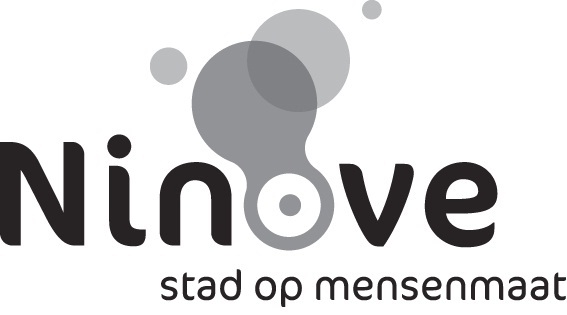 Bijeenroeping van de gemeenteraadGeachte mevrouwGeachte heerDe voorzitter van de gemeenteraad nodigt u uit op de volgende vergadering van de gemeenteraad. De vergadering heeft plaats op 30 maart 2017 om 19 u 30 in de gemeenteraadszaal van het stadhuis, Centrumlaan 100 te Ninove. AgendaPolitie1.	Politie - personeel - mobiliteit - openverklaring van een betrekking in het operationeel kader - hoofdinspecteur van politie - dienst operatiesVerslag aan de raadEen betrekking van hoofdinspecteur van politie voor de dienst operaties in het operationeel kader wordt vacant verklaard en wordt ingevuld via het systeem van mobiliteit binnen de geïntegreerde politie.OntwerpbeslissingDe raadGelet op de wet van  tot organisatie van een geïntegreerde politiedienst, gestructureerd op twee niveaus, inzonderheid op artikelen 118,119 en 128;Gelet op het koninklijk besluit van  tot regeling van de rechtspositie van het personeel van de politiediensten, inzonderheid op Deel VI, Titel II (Mammoetbesluit);Gelet op het koninklijk besluit van 17 september 2001 tot vaststelling van de organisatie- en werkingsnormen van de lokale politie teneinde een gelijkwaardige minimale dienstverlening aan de bevolking te verzekeren;Gelet op het koninklijk besluit van 20 november 2001 tot vaststelling van de nadere regels inzake de mobiliteit van het personeel van de politiediensten;Gelet op het koninklijk besluit van 16 oktober 2009 tot wijziging van het koninklijk besluit van 17 september 2001 tot vaststelling van de organisatie- en werkingsnormen van de lokale politie teneinde een gelijkwaardige minimale dienstverlening aan de bevolking te verzekeren;Gelet op de omzendbrief GPI 15 van  betreffende de toepassing van de mobiliteitsregeling van de geïntegreerde politie gestructureerd op twee niveaus, ten behoeve van de lokale verantwoordelijke overheden in de politiezone;Overwegende dat de lokale politie van de politiezone Ninove bij koninklijk besluit van , verschenen in het Staatsblad van , werd opgericht op ;Gelet op het gemeenteraadsbesluit van  houdende vaststelling van de formatie van het operationeel en van het administratief en logistiek kader, gewijzigd bij gemeenteraadsbesluit van 22 september 2016 voor wat betreft het operationeel kader;Gelet op de beschikbaarheid van de nodige kredieten in de begroting;Gelet op de aanwezigheid van de korpschef van de politiezone Ninove bij de bespreking van onderhavige beslissing;Overwegende dat in de personeelsformatie van het operationeel kader volgende betrekkingen zijn voorzien:1 hoofdcommissaris van politie4 commissarissen van politie15 hoofdinspecteurs van politie60 inspecteurs van politie Overwegende dat een hoofdinspecteur van politie van de dienst operaties op 1 juli 2017 mobiliteit maakt naar de Federale Politie – LPA – BruNat - Grenscontrole;Overwegende dat het noodzakelijk is de betrekking van hoofdinspecteur van politie voor de dienst operaties vacant te verklaren om de continuïteit van deze dienst niet te hypothekeren;Gelet op artikel VI.II.8 van het koninklijk besluit van  tot regeling van de rechtspositie van het personeel van de politiediensten dat voorziet dat een vacant verklaarde betrekking ingevuld wordt via het systeem van de mobiliteit;Overwegende dat het aangewezen is voormelde betrekking van hoofdinspecteur van politie voor de dienst operaties via mobiliteit aan te wijzen;Besluit:Artikel1Een betrekking van hoofdinspecteur van politie voor de dienst operaties wordt vacant verklaard. Ze wordt begeven bij wege van mobiliteit.Categorie van het personeel die zich voor de vacature mogen inschrijven:Operationeel personeel – Hoofdinspecteur van politieFunctiebeschrijving:staat, op vraag van de verantwoordelijke officier en in overeenstemming met diens richtlijnen, in voor de planning en de coördinatie van de diensten die worden uitgevoerd door de dienst operaties;voert, in overeenstemming met de richtlijnen van de verantwoordelijke officier, proactieve en reactieve controles uit op de personeelsleden;wordt, in overeenstemming met de richtlijnen van de verantwoordelijke officier, belast met de opvolging van de opgestelde documenten (activiteitenverslagen) en met het nazicht van de door de leden van zijn team opgestelde documenten of nota’s (meldingen, PV’s, …);neemt deel aan de acties uitgevoerd in het raam van het zonaal veiligheidsplan en kan worden belast met de leiding en de coördinatie van dergelijke acties;kan worden belast met complexe tussenkomsten en neemt de leiding en coördinatie op zich;maakt deel uit van HYCAP;kan worden belast met de leiding van een ondereenheid bij ordediensten;is bereid opleidingen te volgen alsmede te organiseren;staat in voor de communicatie van de korpsleiding met de mensen van zijn team;voert de taken en opdrachten uit die hem worden opgelegd door de korpschef;neemt actief deel aan de uitvoering van het beleid en aan de uitvoering van de actieplannen;vervult een actieve rol in het evaluatiesysteem;kan met bijkomende opdrachten worden belast, bvb. operationele coördinatie, operationaliseren van het beleid inzake verkeer, operationaliseren van ASTRID alsmede met het opvolgen van bepaalde processen;kan als projectchef worden aangewezen;houdt een capaciteitsoverzicht bij;wordt ingezet als OGPHPK met wachtdienst belast.Profiel:beschikt over een groot incasseringsvermogen;beschikt over de kennis, de vaardigheden en de fysieke inzetbaarheid die van elk personeelslid kan worden verwacht na het volgen van de basisopleiding;houdt rekening met de uitvoering van onregelmatige prestaties;houdt rekening met een mogelijke inzet bij onverwachte en niet voorziene diensten;is in staat om een groep te leiden en beschikt hiertoe over de nodige communicatieve en managementvaardigheden;is bereid verdere opleidingen te volgen;heeft kennis van de in de zone gebruikte informaticatoepassingen;er wordt verwacht dat hij/zij:- stressbestendig is;- klantgericht werkt;- zin voor verantwoordelijkheid toont;- over de nodige maturiteit beschikt;- in staat is activiteiten te plannen en te coördineren;- blijk geeft van orde, methode en stiptheid;- hoffelijk en beleefd is;- zorg besteedt aan het voorkomen en de kledij.onderhoudt contacten met de andere teamchefs en met de andere diensten;leeft de waarden en normen binnen de geïntegreerde politie, en in het bijzonder binnen de politiezone Ninove, na.Gewone plaats van het werk: Politiezone NinoveBijkomende inlichtingen betreffende de vacature: CP Dirk Hutsebaut – Diensthoofd Operaties - Onderwijslaan 75 – 9400 Ninove – 054 31 32 19Wijze van selectie: selectiecommissie ad hocGeen specifieke evaluatieVereiste bijzondere bekwaamheden: nihilSamenstelling van de plaatselijke selectiecommissie voor het basiskader van de lokale politie:Korpschef of de door hem aangewezen officier – voorzitter;Officier van een korps van de lokale politie;Een personeelslid van het operationeel kader van een korps van de lokale politie dat ten minste bekleed is met een graad die overeenstemt met de te begeven betrekking en die over de bekwaamheden beschikt die voor de te begeven betrekking vereist zijn. Bij gebrek, een operationeel personeelslid van het eigen korps onder wiens gezag de kandidaat zijn ambt zal uitoefenen (zelfde graadvereiste).De secretaris wordt aangeduid door de korpschef.Artikel 2Er wordt voorzien in een wervingsreserve voor de functie van hoofdinspecteur van politie voor de dienst operaties die geldt voor de geschikt bevonden kandidaten tot de datum van de oproep tot kandidaten van de tweede navolgende mobiliteitscyclus die geldt voor een gelijkwaardige functionaliteit.Artikel 3Overeenkomstig artikel 86, 3° van de wet op de geïntegreerde politie wordt in het kader van het administratief toezicht een eensluidend verklaard afschrift van dit besluit overgemaakt aan de gouverneur van de provincie Oost-Vlaanderen.Artikel 4Een afschrift van dit besluit wordt overgemaakt aan de Federale  – Algemene Directie van het middelenbeheer en de informatie – Directie van het personeel – Dienst Loopbaanbeheer.2.	Politie - Personeel - Openverklaring van een vacante betrekking in het administratief en logistiek kader - Niveau D - Hulpkracht - halftijds (19 uur/week)Verslag aan de raadWij hebben de eer u voor te stellen een betrekking van een halftijds (19 uur/week) contractueel CALOG-personeelslid – hulpkracht – Niveau D – voor onbepaalde duur via externe aanwerving vacant te verklaren.OntwerpbeslissingDe raadGelet op de wet van 7 december 1998 tot organisatie van een geïntegreerde politiedienst, gestructureerd op twee niveaus, inzonderheid op artikelen 56 en 118, tweede lid;Gelet op de wet van 26 april 2002 houdende de essentiële elementen van het statuut van de personeelsleden van de politiediensten en houdende diverse andere bepalingen met betrekking tot de politiediensten, inzonderheid op artikel 26;Gelet op de wet van 3 juli 1978 betreffende de arbeidsovereenkomsten;Gelet op de wet van 26 december 2013 betreffende de invoering van een eenheidsstatuut tussen arbeiders en bedienden inzake de opzeggingstermijnen en de carensdag en begeleidende maatregelen;Gelet op het koninklijk besluit van 30 maart 2001 tot regeling van de rechtspositie van het personeel van de politiediensten;Gelet op het koninklijk besluit van 7 december 2001 tot vaststelling van de formatienormen van de personeelsleden van de lokale politie;Gelet op de omzendbrief PLP 12 van 8 oktober 2001 betreffende de rol van de gouverneurs in het kader van het algemeen toezicht voorzien door de wet van 7 december 1998 tot organisatie van een geïntegreerde politiedienst, gestructureerd op twee niveaus;Gelet op de omzendbrief GPI 15bis van 25 juni 2002 betreffende de mobiliteitscyclus, inzonderheid de etappe volgend op de vacantstelling van de ambten en de kandidaatstellingen, houdende verduidelijkingen inzake de toepassing van de rechtspositieregeling betreffende de externe werving van CALog-personeel in de geïntegreerde politie, gestructureerd op twee niveaus, en betreffende bepaalde interne verschuivingen;Overwegende dat de lokale politie Ninove bij koninklijk besluit van 10 januari 2002, verschenen in het Staatsblad van 27 februari 2002, werd opgericht op 1 januari 2002;Gelet op de gemeenteraadsbeslissing van 26 september 2002 houdende vaststelling van de formatie van het operationeel en van het administratief en logistiek kader, gewijzigd bij gemeenteraadsbesluit van 26 september 2016 voor wat betreft het administratief en logistiek kader;Gelet op de beschikbaarheid van de nodige kredieten in de begroting;Gelet op de aanwezigheid van de korpschef van de politiezone Ninove bij de bespreking van onderhavige beslissing;Overwegende dat in de personeelsformatie van het administratief en logistiek kader volgende betrekkingen zijn voorzien:1 Niveau A - klasse 2 – Adviseur1 Niveau B – ICT-Consulent1 Niveau B – Maatschappelijk assistent2 Niveau B - Consulent4 Niveau C - Assistent4 Niveau D - Bediende1 Niveau D – HulpkrachtOverwegende dat een hulpkracht die halftijds tewerkgesteld (19 uur/week) was in de PZ Ninove op 30 september 2016 zelf ontslag nam;Overwegende dat het college van burgemeester en schepenen op 21 februari 2017 besliste om een nieuwe mededinging te organiseren voor het schoonmaken van de eerste verdieping van het hoofdcommissariaat, Onderwijslaan 75 en de site van het bijcommissariaat, Aalstersesteenweg 24, 26 A en 26 B;Overwegende dat het functieprofiel van niveau D – hulpkracht - halftijdse betrekking (19 uur/week) werd herschreven;Overwegende dat het functieprofiel van niveau D – hulpkracht – halftijdse betrekking (19 uur/week) werd voorgelegd op een BOC;Overwegende dat het noodzakelijk is de betrekking van hulpkracht vacant te verklaren;Overwegende dat de betrekking van niveau D – hulpkracht – halftijdse betrekking (19 uur/week) zal ingevuld worden via een externe aanwerving;Besluit:Artikel 1Een betrekking van een halftijds (19 uren/week) contractueel CALOG-personeelslid – niveau D – hulpkracht - voor onbepaalde duur wordt extern vacant verklaard, onder het stelsel van een arbeidsovereenkomst van onbepaalde duur.Functieomschrijving:als medewerker van de dienst Beleid, beheer & ondersteuning sta je in voor de kwalitatieve uitvoering van de opdrachten toevertrouwd aan je dienstje kan worden ingezet in een variatie aan logistieke taken:uitvoeren van kleine werkzaamheden en herstellingen aan de politiegebouwen (bv. elektriciteit, metselwerk, verwarming, loodgieterij, herstellingen aan sloten, vervangen van lampen en ruiten, …)lnazicht en klein onderhoud van het voertuigenpark, brengen en halen van dienstvoertuigen naar de garagesuitvoeren van schilderwerken, opfrissen van lokalenzorgen voor een veilige en aangename werkomgeving (zout strooien, sneeuw ruimen, zwerfvuil verwijderen op parking, opritten, …)onderhoud van het plantsoenonmiddellijk signaleren van grotere technische mankementen aan de collega’s van de dienst logistiekverlenen van bijstand bij verhuisopdrachtenleveren van logistieke ondersteuning bij vergaderingen en andere activiteiten binnen het korpseenvoudig administratief werk (bvb. klasseren van stukken) en administratieve zendingenop basis van je capaciteiten worden je specifieke taken toevertrouwdje kan afhankelijk van je talenten en interesses bijdragen in de uitvoering van actieplannen en verbeterprojecten binnen de zoneje neemt deel aan werkvergaderingen en opleidingen die een meerwaarde zijn bij de uitoefening van je functie je brengt regelmatig verslag uit aan jouw diensthoofdDeze functieomschrijving is niet limitatief. De korpschef kan steeds andere taken opleggen afhankelijk van de vereisten van de dienst.Competenties & gedragsindicatoren:FLEXIBILITEIT-	je werkt constructief samen met je collega’s en partners;-	je onderhoudt een goede werkrelatie met alle medewerkers van ons korps;-	je staat open voor de mening van anderen en je durft meegaan in de ideeën van je teamleden;-	je durft initiatief nemen om ideeën in de praktijk om te zetten en je zet door bij onverwachte hindernissen;-	je deelt je inzichten en demonstreert je vaardigheden aan (nieuwe) collega’s.LOYALITEIT-	je komt je beloftes na;-	je toont in alle omstandigheden respect voor de mening van alle dienstenafnemers;-	je staat voor een open communicatie en je verdedigt met vuur je eigen voorstellen, maar je verdedigt met evenveel vuur de uiteindelijke beslissing;-	je voert de in overleg genomen beslissingen uit;-	je legt rekenschap af aan je diensthoofd;-	je aanvaardt de procedures en instructies van het korps.INTEGRITEIT-	je vermijdt elk gedrag dat in conflict komt met de waardigheid van het ambt;-	je geeft en krijgt vertrouwen door ondubbelzinnig handelen;-	je treedt correct op tegen medewerkers, burgers en bedrijven: je discrimineert niet, verleent geen voorkeursbehandelingen en voorkomt de schijn van vriendjespolitiek;-	je gaat respectvol met collega’s om maar je laat niet na hen op assertieve wijze aan te spreken bij ongepast gedrag;-	je gaat verantwoord om met de middelen van de politiezone (fondsen, diensten, goederen en kennis);-	je bent je ervan bewust dat activiteiten die je naast je werk hebt, het functioneren van het korps op een of andere manier kunnen raken en je meldt dus eventuele beroepsonverenigbaarheden;KWALITATIEF WERKEN-	je gaat waardig om met elke persoon ongeacht de reden van het contact;-	je bent in staat om empathisch om te gaan met interne en externe klanten;-	je bent klantgericht en stressbestendig;-	je bent gemakkelijk aanspreekbaar en luisterbereid;PLANNEN EN ORGANISEREN-	je kan je dagtaak efficiënt organiseren zodat je doelstellingen bereikt worden;-	je ondersteunt je directe leidinggevende en collega’s in het uitvoeren van hun taken;INITIATIEF NEMEN-	je gebruikt vrije ruimte voor nuttige projecten;-	je vindt creatieve oplossingen voor de diverse problemen en je prikkelt collega’s om mee te werken;-	je toont op actieve wijze je motivatie voor en betrokkenheid bij de uitoefening van je takenpakket;-	je zorgt dat je op de hoogte blijft van nieuwe regelgeving en interne richtlijnen;-	je stelt initiatieven voor ter verbetering van de werkplaats en –sfeer;-	je neemt initiatieven ter bevordering van je persoonlijke ontwikkeling en doet hierin de nodige voorstellen.COMMUNICATIE-	je kan je voldoende uitdrukken in de Nederlandse taal.-	je bent ordelijk en stipt en respecteert de termijnen bij de uitvoering van opdrachten.-	je luistert aandachtig naar de volledige boodschap van je interne en externe klanten en je beperkt je niet tot louter een deel ervan;-	je brengt boodschappen helder en gestructureerd over;DIENSTPRESTATIESje werkt in een vast dienstrooster dat wordt opgesteld volgens de geldende wettelijke normen en voorschriften; je bent bereid tot het leveren van onregelmatige dienstprestaties indien de omstandigheden dit vereisen;SUPPLEMENTAIRE VEREISTEje bent in het bezit van een rijbewijs B.Artikel 2Als selectieprocedure wordt advies ingewonnen van de selectiecommissie ad hoc. Artikel 3Er wordt een wervingsreserve van 2 jaar voorzien voor de functie van Niveau D – hulpkracht.Artikel 4De vacante betrekking zal gepubliceerd worden op de website van jobpol, de stad Ninove en de politiezone Ninove.Artikel 5Overeenkomstig artikel 86, 3° van de wet op de geïntegreerde politie wordt in het kader van het administratief toezicht een eensluidend verklaard afschrift van dit besluit overgemaakt aan de gouverneur van de provincie Oost-Vlaanderen.Interne zaken communicatie & burgerzakenSecretariaat3.	Secretariaat - goedkeuring samenwerkingsovereenkomst procedure Grondwettelijk HofVerslag aan de raadDe stad Ninove wenst samen met andere besturen 2 decreten aan te vechten en stelde hiervoor bij besluiten van het college van burgemeester en schepenen van 17 januari 2017 en van 14 maart 2017 een gespecialiseerd raadsman aan zijnde de heer Jurgen Vanpraet die de vordering tot nietigverklaring voor het Grondwettelijk Hof zal voeren:Het betreft volgende decreten:Decreet van 2 december 2016 tot wijziging van het decreet van 5 juli 2002 tot vaststelling van de regels inzake de dotatie en de verdeling van het Vlaams Gemeentefonds en tot opheffing van het decreet van 13 december 2002 tot vaststelling van de regels inzake de dotatie en de verdeling van het Vlaams stedenfonds, verschenen in het Belgisch Staatsblad van 30 december 2016.Decreet van 23 december 2016: decreet tot vaststelling van de regels inzake de werking en de verdeling van een Vlaams fonds voor de stimulering van (groot) stedelijke en plattelandsinvesteringen. Verschenen in het Belgisch Staatsblad op 26 januari 2017.Daartoe wordt ook een samenwerkingsovereenkomst tussen de 16 gemeenten, die zich bij het initiatief aansluiten, goedgekeurd.OntwerpbeslissingDe raadGelet op de beslissing van het college van burgemeester en schepenen in zitting van 17 januari 2017  waarbij meester Jürgen Vanpraet, Spoorwegstraat 11 te 8210 Veldegem werd aangesteld voor het instellen en doorlopen van een vernietigingsprocedure bij het Grondwettelijk Hof tegen het decreet van 2 december 2016 (BS 30 december 2016) tot wijziging van het decreet van 5 juli 2002 tot vaststelling van de regels inzake de dotatie en de verdeling van het Vlaams Gemeentefonds en tot opheffing van het decreet van 13 december 2002 tot vaststelling van de regels inzake de dotatie en de verdeling van het Vlaams Stedenfonds;Gelet op de beslissing van het college van burgemeester en schepenen in zitting van 14 maart 2017 waarbij meester Jürgen Vanpraet, Spoorwegstraat 11 te 8210 Veldegem werd aangesteld voor het instellen en doorlopen van een vernietigingsprocedure bij het Grondwettelijk Hof tegen het decreet van 23 december 2016 (BS 26 januari 2017) tot vaststelling van de regels inzake de werking en de verdeling van een Vlaams fonds voor de stimulering van (groot)stedelijke en plattelandsinvesteringen;Gelet op de beslissing van het college van burgemeester en schepenen in zitting van 21 maart 2017 waarbij deze beslissingen werden bestrijd en er akte is genomen van de verzoekschriften tot nietigverklaring;Gelet op de vraag van andere gemeenten om gezamenlijk een vordering tot nietigverklaring in te stellen tegen enerzijds het decreet van 2 december 2016 tot wijziging van het decreet van 5 juli 2002 tot vaststelling van de regels inzake de dotatie en de verdeling van het Vlaams Gemeentefonds en tot opheffing van het decreet van 13 december 2002 tot vaststelling van de regels inzake de dotatie en de verdeling van het Vlaams Stedenfonds en anderzijds het decreet van 23 december 2016 tot vaststelling van de regels inzake de werking en de verdeling van een Vlaams fonds voor de stimulering van (groot)stedelijke en plattelandsinvesteringen; Overwegende dat ondertussen zestien gemeenten zich bij dit initiatief aansluiten;Overwegende dat het afsluiten van een samenwerkingsovereenkomst hiertoe opportuun is;Gelet op artikel 193 van het gemeentedecreet;Besluit:Artikel 1De gemeenteraad keurt het ontwerp van samenwerkingsovereenkomst met andere gemeenten goed voor de beroepen tot nietigverklaring ten 2 decreten:Decreet van 2 december 2016 tot wijziging van het decreet van 5 juli 2002 tot vaststelling van de regels inzake de dotatie en de verdeling van het Vlaams Gemeentefonds en tot opheffing van het decreet van 13 december 2002 tot vaststelling van de regels inzake de dotatie en de verdeling van het Vlaams stedenfonds, verschenen in het Belgisch Staatsblad van 30 december 2016.Decreet van 23 december 2016: decreet tot vaststelling van de regels inzake de werking en de verdeling van een Vlaams fonds voor de stimulering van (groot) stedelijke en plattelandsinvesteringen. Verschenen in het Belgisch Staatsblad op 26 januari 2017.Artikel 2Afschrift van dit besluit wordt overgemaakt aan Nathalie Marc, departementshoofd interne zaken stad en OCMW Geraardsbergen, Weverijstraat 20, 9500 Geraardsbergen en aan de meester Jurgen Vanpraet, Spoorwegstraat 11, 8210 Veldegem.Logistiek/patrimoniumbeheer4.	Logistiek/patrimoniumbeheer - aankoop Fedimmogebouw - goedkeuring ontwerp-akteVerslag aan de raadBij beslissing van de gemeenteraad van 23 juni 2016 werd de aankoop van het Fedimmogebouw, kadastraal gekend Ninove 2e afdeling sectie B nr. 1591/P Bevrijdingslaan 7 (financiën), met een oppervlakte van 27a 15ca, 1591/R, Onderwijslaan 71 (vredegerecht), met een oppervlakte van 11a 00ca en 1591/S, Bevrijdingslaan 9 (conciërgewoning), met een oppervlakte van 3a 56ca, aan de prijs van € 2.700.000, goedgekeurd.Met een brief van 19 juli 2016 bevestigt Fedimmo aan de stad akkoord te gaan met de voorgestelde verkoopprijs van € 2.700.000.Notaris Michael Pieters werd op 9 augustus 2016 aangesteld voor de opmaak van een ontwerp-akte en het verlijden van de authentieke akte.Door het notariskantoor Van Halteren werd namens de verkoper een verkoopovereenkomst opgemaakt, waarbij bij de ondertekening van de verkoopovereenkomst 1/10 van de aankoopprijs, zijnde € 270.000, door de stad dient te worden gestort op de rekening van notaris Damien Hisette als waarborg voor de verbintenissen van de koper, dewelke bij de verwezenlijking van deze verkoop, een voorschot zal uitmaken dat op de verkoopprijs zal worden aangerekend.Het saldo, € 2.430.000, zal bij de ondertekening van de authentieke akte dienen te worden betaald.Deze verkoopovereenkomst werd goedgekeurd door de gemeenteraad in vergadering van 24 november 2016 en ondertekend op 25 januari 2017.Door notaris Michaël Pieters werd een ontwerp-akte opgemaakt.Het door Fedimmo met Cofely Services afgesloten onderhoudscontract technische installaties voor het vredegerecht, perceel 1591R, zal door de stad dienen te worden overgenomen.Wij stellen u voor, mevrouwen, mijne heren, de aankoop van het Fedimmogebouw, kadastraal gekend Ninove 2e afdeling sectie B nr. 1591/P Bevrijdingslaan 7 (financiën), met een oppervlakte van 27a 15ca, 1591/R, Onderwijslaan 71 (vredegerecht), met een oppervlakte van 11a 00ca en 1591/S, Bevrijdingslaan 9 (conciërgewoning), met een oppervlakte van 3a 56ca, aan de prijs van
 € 2.700.000, definitief goed te keuren, het door Fedimmo met Cofely Services afgesloten onderhoudscontract technische installaties voor het vredegerecht, perceel 1591R, over te nemen en de ontwerp-akte, opgemaakt door notaris Michaël Pieters, eveneens goed te keuren.OntwerpbeslissingDe raadGelet op de bepalingen van het gemeentedecreet van 15 juli 2005 en latere wijzigingen;Gelet op de beslissing van de gemeenteraad van 23 juni 2016 waarbij de gemeenteraad akkoord ging met de aankoop van het Fedimmogebouw, kadastraal gekend Ninove 2e afdeling sectie B 
nr. 1591/P Bevrijdingslaan 7 (financiën), met een oppervlakte van 27a 15ca, 1591/R, Onderwijslaan 71 (vredegerecht), met een oppervlakte van 11a 00ca en 1591/S, Bevrijdingslaan 9 (conciërgewoning), met een oppervlakte van 3a 56ca, aan de prijs van € 2.700.000;Gelet op de brief van 19 juli 2016 van Fedimmo waarbij aan de stad wordt bevestigd akkoord te gaan met de voorgestelde verkoopprijs van € 2.700.000;Gelet op de beslissing van het college van burgemeester en schepenen van 9 augustus 2016 waarbij notaris Michael Pieters werd aangesteld voor de opmaak van een ontwerp-akte en het verlijden van de authentieke akte;Gelet op de beslissing van de gemeenteraad van 24 november 2016 houdende goedkeuring van de verkoopovereenkomst, opgemaakt door het notariskantoor Van Halteren namens de verkoper, waarbij bij de ondertekening van de verkoopovereenkomst, 1/10 van de aankoopprijs, zijnde 
€ 270.000, door de stad dient te worden gestort op de rekening van notaris Damien Hisette als waarborg voor de verbintenissen van de koper, dewelke bij de verwezenlijking van deze verkoop, een voorschot zal uitmaken dat op de verkoopprijs zal worden aangerekend;Overwegende dat het saldo, € 2.430.000, bij de ondertekening van de authentieke akte zal dienen te worden betaald;Gelet op de ondertekende verkoopovereenkomst van 25 januari 2017;Gelet op de ontwerp-akte opgemaakt door notaris Michaël Pieters te Ninove;Overwegende dat het door Fedimmo met Cofely Services afgesloten onderhoudscontract technische installaties voor het vredegerecht, perceel 1591R, door de stad zal dienen te worden overgenomen;Overwegende dat er voldoende kredieten voorzien zijn in het meerjarenplan 2014-2019, investeringsenveloppe PAT2014/001 Onroerend patrimonium aanpassen aan de noden, subproject 013 Centralisatie diensten, AR 221000 BI 011930 Actie 5/5/1/1 “samenbrengen van de ondersteunende diensten van de stad, het OCMW en de AGB’s”;Gelet op het visum van de financieel beheerder dat wordt verleend;Besluit:Artikel 1De aankoop van het Fedimmogebouw, kadastraal gekend Ninove 2e afdeling sectie B 
nr. 1591/P Bevrijdingslaan 7 (financiën), met een oppervlakte van 27a 15ca, 1591/R, Onderwijslaan 71 (vredegerecht), met een oppervlakte van 11a 00ca en 1591/S, Bevrijdingslaan 9 (conciërgewoning), met een oppervlakte van 3a 56ca, aan de prijs van € 2.700.000, wordt definitief goedgekeurd.Artikel 2Het door Fedimmo met Cofely Services afgesloten onderhoudscontract technische installaties voor het vredegerecht, perceel 1591R, wordt door de stad overgenomen.Artikel 3De ontwerp-akte, opgemaakt door notaris Michaël Pieters, wordt goedgekeurd.Artikel 4De voorzitter van de gemeenteraad en de secretaris zullen de stad vertegenwoordigen in akte.5.	Logistiek/patrimonium - gebruik van bedding van afgeschafte waterloop nummer 5.126 (Beverbeek) op de hoek van de Kaardeloodstraat met de Centrumlaan te Ninove - goedkeuring overeenkomst voor de vestiging van een erfdienstbaarheid van doorgangVerslag aan de raadVoorstel aan de raad om:bij huidige akte wordt het toegekende gebruiksrecht ten voordele van de bvba Advesco, goedgekeurd door de gemeenteraad in zitting van 24 november 2016 aangevuld met een erfdienstbaarheid van gebruik van de overwelfde bedding van de afgeschafte waterloop 5.126 (beverbeek), 1a17ca groot te Ninove hetwelk door de overschrijving op het hypotheekkantoor zal tegenstelbaar zijn aan derden:- een erfdienstbaarheid van overbouw met accessoir opstalrecht in voordeel van de aanpalende percelen nummers 1032 P en 1027 M, teneinde een appartementsgebouw op te richten conform voormelde vergunning verleend door de Bestendige Deputatie 22/09/2016,- daaraan gekoppeld een erfdienstbaarheid van overgang in voordeel van de aanpalende percelen nummers 1032 P , 1027 M en 1025 D, thans eigendom van de BVBA Advesco, teneinde uitweg te hebben naar de Centrumlaan.De jaarlijkse vergoeding ten bedrage van € 438,75 te betalen door de heer Ghislain Lecocq, zaakvoerder BVBA Advesco, goed te keuren. De prijs is gekoppeld aan het indexcijfer der consumptieprijzen en zal elk jaar op de vervaldag aangepast worden door toepassing van volgende formule:			438,75 euro x index maand jaar van het lopende jaar					Index maand januari 2016De ontwerpakte wordt goedgekeurd.OntwerpbeslissingDe raadGelet op de bepalingen van het gemeentedecreet van 15 juli 2005 en latere wijzigingen;Overwegende dat door de afschaffing van de waterloop 5.126, de bedding eigendom is van de stad en dat eventuele gebruiksrechten aan de stad moeten aangevraagd worden;Gelet op het uittreksel uit de atlas van de waterlopen met aanduiding van de waterloop 5.126, Beverbeek;Overwegende dat de BVBA Advesco plannen heeft om op het perceel kadastraal gekend, Ninove, 2e afdeling, sectie B nummer 1027 M een appartementencomplex met handelsruimten, ondergrondse garages en bovengrondse staanplaatsen te bouwen;Overwegende dat de bedding van de Beverbeek zich op voornoemd terrein bevindt;Gelet op de brief van 26 februari 2016 van de BVBA Advesco, Oude Kaai 34 -bus 3 te 9400 Ninove waarbij het gebruik van de bedding van de inmiddels afgeschafte waterloop 5.126 (Beverbeek) die beheerd wordt door de stad, gevraagd wordt;Gelet op de beslissing van het college van burgemeester en schepenen van 6 september 2016 waarbij aan de bvba Advesco toelating wordt verleend om te bouwen binnen de 5 meter erfdienstbaarheidszone van de afgeschafte waterloop 5.126, Beverbeek, onder volgende voorwaarden:- de aanvrager moet het gedeelte van de overwelfde afgeschafte waterloop over de volledige lengte van het perceel vernieuwen conform de voorwaarden opgelegd door de rioolbeheerder (De Watergroep);-de vernieuwde overwelfde waterloop moet voorzien worden van voldoende inspectieputten, met afmeting diameter 1 meter, om eventuele ruiming en inspectie mogelijk te maken;-de bouwheer Advesco moet nieuwe plannen afleveren en ter goedkeuring aan de rioolbeheerder voorleggen, waarbij goed uitgeklaard wordt op welke manier de waterloop toegankelijk wordt gemaakt;-de bouwheer moet alle vereiste stedenbouwkundige vergunningen bekomen;-de bouwheer, de opvolgers en rechthebbenden, zullen altijd de uitgevoerde werken in goede staat moeten onderhouden. Eventuele reinigingswerken of herstellingen van de afgeschafte overwelfde waterloop zullen ten allen tijde ten laste zijn van hen;Gelet op de brief van 30 september 2016 van de provincie Oost-Vlaanderen met als bijlage een eensluidend afschrift van de beslissing van de Deputatie van de provincie Oost-Vlaanderen betreffende het beroep van de bvba Advesco tegen de beslissing van het college van burgemeester en schepenen van Ninove van 3 mei 2016 houdende weigering van de stedenbouwkundige vergunning;Gelet op het besluit van de bestendige deputatie van 22 september 2016 waarbij gemeld wordt dat het door de bvba Advesco ingestelde beroep wordt ingewilligd en dat de stedenbouwkundige vergunning wordt verleend volgens het ingediend plan en onder voorwaarden;Gelet op voornoemde beslissing van de deputatie waarin als voorwaarde vermeld wordt dat de bouwheer met de eigenaar (de stad) een gebruiksovereenkomst voor de overwelfde bedding van de Beverbeek moet sluiten;Overwegende dat de BVBA Advesco bij de opmaak van haar plannen rekening heeft gehouden met de verplichtingen inzake de toegankelijkheid van de bedding van de overwelfde afgeschafte waterloop en dan ook de bedding van de waterloop heeft gevolgd als doorgang voor de wagens van en naar de percelen haar toebehorende, namelijk de percelen kadastraal gekend nummers 1032 P, 1027 M en 1025 D;Gelet op de gemeenteraadsbeslissing van 24 november 2016 waarbij het deel van de bedding van de afgeschafte waterloop, nummer 5.126 (Beverbeek) te Ninove met een oppervlakte van 1a 17 ca, rechtstreeks palend aan de eigendom van de BVBA Advesco, Oude Kaai 34-bus 3 te 9400 Ninove, vertegenwoordigd door de heer Ghislain Lecocq, na ondertekening van de overeenkomst door alle partijen, in gebruik gegeven wordt aan de BVBA Advesco tegen betaling van een vergoeding van € 438,75 per jaar;Overwegende dat de gemeenteraadsbeslissing van 24 november 2016 houdende toekenning van een gebruiksrecht op de bedding van de afgeschafte waterloop, de Beverbeek, en de factuur voor de eerste betaling van het bedrag van € 438,75 werd opgestuurd naar de heer Ghislain Lecoqc, zaakvoerder van Advesco, Oude Kaai 34- bus 3 te 9400 Ninove;Gelet op het uittreksel van de postchequerekening van de stad waaruit blijkt dat de bvba Advesco het verschuldigde bedrag voor het gebruik van de bedding van de waterloop reeds de eerste maal stortte op 17 februari 2017;Overwegende dat de bvba Advesco op het perceel waarop de bedding van de afgeschafte waterloop (Beverbeek) zich bevindt, kadastraal gekend, Ninove, 2e afdeling, sectie B nummer 1027 M een appartementencomplex met handelsruimten, ondergrondse garages en bovengrondse staanplaatsen zal bouwen die op termijn zullen verkocht worden en bijgevolg van eigenaar zullen veranderen;Overwegende dat het gebruiksrecht voor de bedding van de waterloop werd verleend op naam van de bvba Advesco, vertegenwoordigd door de heer Ghislain Lecocq;Overwegende dat op termijn ook de eigenaars van de verschillende appartementen, de handelspanden en de garages de bedding van de afgeschafte waterloop zullen moeten kunnen betreden/overrijden om hun appartement, garage en/of parkeerplaats te kunnen bereiken en te kunnen verlaten;Overwegende dat daarom in samenspraak met een notaris, naast de overeenkomst voor de vestiging van een gebruiksrecht op naam van Advesco, een aanvullende overeenkomst voor de vestiging van een erfdienstbaarheid werd opgesteld die de huidige akte voor het toegekende gebruiksrecht ten voordele van de BVBA Advesco aanvult met een erfdienstbaarheid van gebruik van de overwelfde bedding van de afgeschafte waterloop 5.126 te Ninove hetwelk door overschrijving op het hypotheekkantoor zal tegenstelbaar zijn aan derden;Gelet op de door de notaris opgestelde ontwerp van overeenkomst voor de vestiging van erfdienstbaarheid waarbij de stad Ninove aan de BVBA Advesco en aan haar rechtverkrijgenden en rechtsopvolgers een erfdienstbaarheid voor onbepaalde duur verleend, voor het gebruik van de overwelfde bedding van de afgeschafte waterloop nummer 5.126, (Beverbeek), 1a 17 ca groot verleent, en dit in voordeel van de percelen kadastraal gekend nummers 1032P, 1027 M en 1025 D, thans eigendom van de BVBA Advesco, namelijk:-een erfdienstbaarheid van overbouw met accessoir opstalrecht in voordeel van de aanpalende percelen nummers 1032 P en 1027M, teneinde een appartementsgebouw op te richten conform de vergunning verleend door de Bestendige Deputatie van 22 september 2016;-daaraan gekoppeld een erfdienstbaarheid van overgang in voordeel van de aanpalende percelen nummers 1032P, 1027 M en 1025 D, thans eigendom van de BVBA Advesco, teneinde uitweg te hebben naar de Centrumlaan;Overwegende dat de prijs een bedrag van € 438,75 beloopt dat jaarlijks te storten is op rekening van de stad Ninove;Overwegende dat deze prijs gekoppeld is aan het indexcijfer der consumptieprijzen en elk jaar op de vervaldag zal aangepast worden door toepassing van volgende formule:€ 438,75 x index maand januari van het lopend jaar                                      Index maand januari 2016Besluit:Artikel 1bij huidige akte wordt het toegekende gebruiksrecht ten voordele van de bvba Advesco, goedgekeurd door de gemeenteraad in zitting van 24 november 2016 aangevuld met een erfdienstbaarheid van gebruik van de overwelfde bedding van de afgeschafte waterloop 5.126 (beverbeek), 1a17ca groot te Ninove hetwelk door de overschrijving op het hypotheekkantoor zal tegenstelbaar zijn aan derden:- een erfdienstbaarheid van overbouw met accessoir opstalrecht in voordeel van de aanpalende percelen nummers 1032 P en 1027 M, teneinde een appartementsgebouw op te richten conform voormelde vergunning verleend door de Bestendige Deputatie 22/09/2016,- daaraan gekoppeld een erfdienstbaarheid van overgang in voordeel van de aanpalende percelen nummers 1032 P , 1027 M en 1025 D, thans eigendom van de BVBA Advesco, teneinde uitweg te hebben naar de Centrumlaan.Artikel 2De jaarlijkse vergoeding te betalen door de heer Ghislain Lecocq, zaakvoerder BVBA Advesco, bedraagt € 438,75 is gekoppeld aan het indexcijfer der consumptieprijzen en zal elk jaar op de vervaldag aangepast worden door toepassing van volgende formule:			438,75 euro x index maand jaar van het lopende jaar					Index maand januari 2016Artikel 3De ontwerpakte wordt goedgekeurd.Communicatie6.	Dienst communicatie - besluit tot oprichting van dorpsradenVerslag aan de raadVoorstel aan de raad om de samenwerkingsovereenkomst tussen stadsbestuur en dorpsraden goed te keuren.OntwerpbeslissingDe raadGelet op de bepalingen van het gemeentedecreet van 15 juli 2005 en latere wijzigingen;Gelet op de wet van 14 november 1983 betreffende de controle op de toekenning en op de aanwending van sommige toelagen;Gelet op de beslissing van het college van burgemeester en schepenen van 13 oktober 2015 waarbij het volgende werd goedgekeurd:- principe van de oprichting van een dorpsraad in de deelgemeenten die aan ‘Dynamiet in de dorpen’ hebben deelgenomen en geïnteresseerd zijn in de oprichting van een dorpsraad als een structureel instrument om aan het beleid te participeren.- de samenwerkingsovereenkomst tussen het stadsbestuur en de dorpsraad m.b.t. de opdracht, doelstellingen, samenstelling en werking van de dorpsraad- de organisatie van een proefproject in Lieferinge in 2016- na evaluatie van het proefproject, vanaf 2017 ook een samenwerkingsovereenkomst aan te bieden aan de andere deelgemeenten die aan ‘Dynamiet in de dorpen’ hebben deelgenomen en geïnteresseerd zijn in de oprichting van een dorpsraad.- binnen de dienst communicatie een contactambtenaar voor de dorpsraden aan te duiden.- vanaf 2016 in het budget voor elke opgerichte dorpsraad een jaarlijkse toelage, zoals bepaald in de samenwerkingsovereenkomst, te bepalen. Overwegende dat deze samenwerkingsovereenkomst o.a. bepaalt dat financiële ondersteuning in de vorm van een jaarlijkse toelage (bedoeld voor de normale werkingskosten van de dorpsraad en de organisatie van de bewonersvergaderingen) kan verleend worden. Deze toelage bedraagt 500 euro in het startjaar van de dorpsraad;Overwegende dat een uitgebreide samenwerkingsovereenkomst kan worden goedgekeurd.Gelet op het visum van de financieel beheerder dat wordt verleend;Besluit:Artikel 1Volgende samenwerkingsovereenkomst tussen stadsbestuur en dorpsraad wordt goedgekeurd:OPDRACHT EN DOELSTELLINGEN VAN DE DORPSRAADDe dorpsraad brengt op een duurzame manier de bewoners van de deelgemeente dichter bij het lokale beleid door hen een stem in het beleid te geven. De dorpsraad zet zich in voor het algemeen belang van de deelgemeente en zijn bewoners; hij is niet bedoeld als een individuele klachtenbank.De dorpsraad is een structureel, interactief en participatief aanspreekpunt voor het stadsbestuur: -	structureel: het stadsbestuur erkent de dorpsraad als een volwaardige partner bij de voorbereiding en de uitvoering van het beleid dat betrekking heeft op de deelgemeente;-	interactief: het stadsbestuur voert een open en constructieve dialoog met de dorpsraad en de bewoners van de deelgemeente; -	participatief: het stadsbestuur nodigt alle bewoners van de deelgemeente uit om via de dorpsraad aan het beleid deel te nemen en voorstellen te doen die zij nuttig achten om de leefbaarheid van en de woonkwaliteit in de deelgemeente te verhogenSAMENSTELLING EN WERKING VAN DE DORPSRAADDe dorpsraad heeft een open structuur. Iedere bewoner van de deelgemeente kan op elk moment toetreden, elke vergadering van de dorpsraad is openbaar. Wie tot de dorpsraad wil toetreden, dient een aanvraag in bij het dagelijks bestuur van de dorpsraad.Met het oog op een vlotte werking van de dorpsraad gelden enkele voorwaarden voor wie eraan wil deelnemen:-	regelmatig aanwezig zijn op de vergaderingen-	respectvol omgaan met de mening van een ander -	oog en oor hebben voor wat leeft in de deelgemeente-	apolitiek zijn; om die reden kunnen politieke mandatarissen geen deel uitmaken van de dorpsraadDe dorpsraad kiest onder zijn leden een dagelijks bestuur dat bestaat uit een voorzitter, een ondervoorzitter, een secretaris en een penningmeester. Het dagelijks bestuur neemt de volgende taken op zich:-	het opstellen van de agenda van de vergaderingen-	het leiden van de vergaderingen-	het maken van een verslag van de vergaderingen-	het contacteren van het stadsbestuur via een aangewezen ‘contactambtenaar’-	het beheren van de financiën van de dorpsraad-	het rapporteren, eenmaal per jaar, over de werking van de dorpsraadDe dorpsraad kan een huishoudelijk reglement opstellen om de verdere werking van de raad te bepalen. COMMUNICATIE MET HET STADSBESTUURHet stadsbestuur duidt een contactambtenaar aan voor alle communicatie tussen het stadsbestuur en de dorpsraad. De contactambtenaar wordt uitgenodigd op elke vergadering van de dorpsraad en nodigt de politieke mandatarissen of andere relevante personen uit van wie de aanwezigheid op de vergadering van de dorpsraad gewenst is. De contactambtenaar zorgt voor de administratieve, logistieke en financiële ondersteuning van het stadsbestuur naar de dorpsraad, en omgekeerd. De communicatie en de samenwerking tussen het stadsbestuur en de dorpsraad via de contactambtenaar kan in een afsprakennota verder verfijnd worden. ONDERSTEUNING VAN DE DORPSRAAD DOOR HET STADSBESTUURVoor een optimale werking van de dorpsraad voorziet het stadsbestuur de volgende ondersteuning:-	ondersteuning op administratief, technisch en logistiek gebied via de contactambtenaar zoals afgesproken in een huishoudelijk reglement;-	financiële ondersteuning in de vorm van een jaarlijkse toelage die bedoeld is voor de normale werkingskosten van de dorpsraad en de organisatie van de bewonersvergaderingen. Deze toelage bedraagt 500 euro in het startjaar van de dorpsraad. DUUR VAN DE DORPSRAADDe samenwerking tussen het stadsbestuur en de dorpsraad loopt tot en met 31 december 2018 (het einde van de huidige legislatuur). De samenwerking kan jaarlijks geëvalueerd worden. Een  evaluatie kan leiden tot een aanpassing van de samenwerkingsovereenkomst of het stopzetten ervan.Artikel 2De toelage, bepaald op 500 euro, werd voorzien in het budget onder AR 649 000, BI 066 000, actie 1/2/2/1 (gemeenschapsvormende initiatieven nemen) en wordt na nazicht en goedkeuring door het college van burgemeester en schepenen uitbetaald.Financiën7.	Gemeentebelastingen - Belastingsreglement op de verkrotting van gebouwen en woningen - aanpassing naar belasting op ongeschikte en onbewoonbare woningenVerslag aan de raadVerzoek aan de raad om het gemeenteraadsbesluit van 28 januari 2016 houdende aanpassing van de belasting op de verkrotting van gebouwen en woningen aan te passen zodanig dat enkel de ongeschikte en/of onbewoonbare woningen nog belast worden omdat het Agentschap wonen Vlaanderen enkel nog de inventaris zal bijhouden van de ongeschikte en/of onbewoonbare woningen. Het Agentschap wonen Vlaanderen mag hierop geen belasting meer heffen indien de gemeenten deze woningen reeds belast. Het bestrijden van verwaarloosde woningen en/of gebouwen wordt volledig toevertrouwd aan de gemeenten. Hiervoor zal een afzonderlijk heffingsreglement ingevoerd worden.OntwerpbeslissingDe raadGelet op de bepalingen van het gemeentedecreet van 15 juli 2005 en latere wijzigingen;Gelet op het decreet van 22 december 1995 houdende bepalingen tot begeleiding van de begroting 1996, artikel 24 tot en met artikel 44bis en latere wijzigingen;Gelet op het decreet van 4 februari 1997 houdende de kwaliteits- en veiligheidsnormen voor kamers en studentenkamers en latere wijzigingen;Gelet op het decreet van 15 juli 1997 houdende de Vlaamse Wooncode en latere wijzigingen;Gelet op het decreet van 30 mei 2008 betreffende de vestiging, de invordering en de geschillenprocedure van provincie- en gemeentebelastingen, gewijzigd bij decreten van 28 mei 2010 en 17 februari 2012;Gelet op het besluit van de Vlaamse regering van 2 april 1996 betreffende de heffing ter bestrijding van verkrotting van gebouwen en woningen en latere wijzigingen;Gelet op het besluit van de Vlaamse regering van 6 oktober 1998 betreffende de kwaliteitsbewaking, het recht van voorkoop en het sociaal beheersrecht en latere wijzigingen, hierna genoemd het “Kwaliteitsbesluit”;Gelet op het gemeenteraadsbesluit van 28 januari 2016 houdende aanpassing van de belasting op de verkrotting van gebouwen en woningen waardoor een beperking wordt ingevoerd op het aantal aan te vragen vrijstellingen indien het gebouw of de woning gerenoveerd wordt blijkens een niet vervallen stedenbouwkundige vergunning voor stabiliteitswerken of sloopwerkzaamheden, met dien verstande dat deze vrijstelling slechts geldt gedurende een termijn van drie jaar volgend op het uitvoerbaar worden van de stedenbouwkundige vergunning;Overwegende dat tot 1 januari 2017 zowel de lijst van ongeschikte en/of onbewoonbare (verkrotte) woningen en verwaarloosde woningen en/of gebouwen werd bijgehouden door het Agentschap Wonen Vlaanderen;Overwegende dat de opgenomen woningen en gebouwen twee maal belast werden, zowel door de Vlaamse Overheid als door de stad Ninove;Overwegende dat de inventaris verwaarloosde woningen en/of gebouwen niet meer wordt bijgehouden door het Agentschap Wonen Vlaanderen;Overwegende dat de stad een eigen reglement zal opstellen voor de registratie van verwaarloosde woningen en gebouwen;Overwegende dat indien de stad een eigen heffingsreglement voor de ongeschikte en/of onbewoonbare woningen en verwaarloosde woningen en/of gebouwen heeft dat minstens in één van de minima voorziet in §1 van artikel 2.5.1.0.1 van de Vlaamse Codex Fiscaliteit van 13 december 2013 en latere wijzigingen dan wordt in die gemeente de gewestelijke heffing ongeschikte en/of onbewoonbare woningen niet geheven; Overwegende dat de stad haar eigen heffingsreglement op ongeschikte en/of onbewoonbare woningen wenst te behouden en een afzonderlijk heffingsreglement wenst in te voeren op de verwaarloosde woningen en/of gebouwen;Overwegende dat de woorden “verwaarloosde gebouwen en/of woningen“ geschrapt dienen te worden uit het gemeenteraadsbesluit van 28 januari 2016;Gelet op de financiële toestand van de gemeente;Besluit:Het gemeenteraadsbesluit van 28 januari 2016 m.b.t. de belasting op de verkrotting van gebouwen en woningen wordt vanaf 1 januari 2017 opgeheven en wordt van dan af vervangen door volgende bepalingen:Titel: Belastingsreglement op ongeschikte en/of onbewoonbare woningenArtikel 1§1. Er wordt voor de aanslagjaren 2017 tot en met 2018 een jaarlijkse belasting geheven op ongeschikte en onbewoonbare woningen gelegen op het grondgebied van de gemeente.Onder ongeschikte en onbewoonbare woningen wordt verstaan de gebouwen en woningen opgenomen in de inventaris, bedoeld in artikel 28, §2, eerste lid van het heffingsdecreet.§ 2. De belasting is voor het eerst verschuldigd vanaf het ogenblik dat die woning gedurende twaalf opeenvolgende maanden is opgenomen in de inventaris of, voor woningen die bij de inwerkingtreding van dit reglement reeds op de inventaris waren opgenomen, bij de eerstvolgende verjaardag van de inventarisatiedatum, i.e. de datum waarop een woning in de gewestelijke inventaris van ongeschikte en onbewoonbare woningen is opgenomen.Zolang de woning niet uit de inventaris is geschrapt, is de belasting van het aanslagjaar verschuldigd op het ogenblik dat een nieuwe termijn van twaalf maanden verstrijkt.Artikel 2§ 1. De belasting is verschuldigd door de houder van het zakelijk recht betreffende de woning op het ogenblik dat de belasting van het aanslagjaar verschuldigd wordt. Ingeval er een recht van opstal, erfpacht of vruchtgebruik bestaat, is de belasting verschuldigd door de houder van dat zakelijk recht van opstal, van erfpacht of van vruchtgebruik op het ogenblik dat de belasting van het aanslagjaar verschuldigd wordt.§ 2. Ingeval van mede-eigendom zijn de mede-eigenaars hoofdelijk aansprakelijk voor de betaling van de totale belastingschuld.Ingeval er meerdere andere houders zijn van een zakelijk recht zijn deze eveneens hoofdelijk aansprakelijk voor de betaling van de totale belastingschuld.§ 3. De overdrager van het zakelijk recht moet de verkrijger ervan in kennis stellen dat het goed is opgenomen in de inventaris van de ongeschikte en/of onbewoonbare woningen.Tevens moet hij per aangetekend schrijven een kopie van de authentieke overdrachtsakte bezorgen aan de gemeente, binnen twee maanden na het verlijden ervan. Deze kopie bevat minstens de volgende gegevens:- naam en adres van de verkrijger van het zakelijk recht en zijn eigendomsaandeel- datum van de akte, naam en standplaats van de instrumenterende ambtenaar- nauwkeurige aanduiding van de overgedragen woning.Bij ontstentenis van deze kennisgeving wordt de overdrager van een zakelijk recht, in afwijking van §1, als belastingschuldige beschouwd voor de eerstvolgende belasting die na de overdracht van het zakelijk recht wordt gevestigd.Artikel 3 De belasting bedraagt: 1) € 1.500 € voor een eengezinswoning; 2) 300 € voor een kamer of studentenkamer in de zin van artikel 2 van het decreet van 4 februari 1997 houdende de kwaliteits- en veiligheidsnormen voor kamers en studentenkamers; 3) 1.250 € voor elke andere woning dan deze, vermeld onder 1) en 2) (niet limitatief, appartement of per studio).Elke belasting wordt vermeerderd met € 1.000 € per bijkomende nieuwe termijn van twaalf maanden dat het gebouw of de woning op de inventaris staat, beperkt tot 4 termijnen. De bedragen zijn gekoppeld aan de evolutie van de ABEX-index en stemmen overeen met de index van november 2013. Zij worden jaarlijks op 1 januari aangepast aan het ABEX-indexcijfer van de maand november die aan de aanpassing voorafgaat.Artikel 4§ 1. Van de belasting is vrijgesteld:1° de houder van het zakelijk recht die de woning uitsluitend gebruikt als hoofdverblijfplaats en over geen enkele andere woning beschikt; 2° de belastingplichtige die sinds minder dan één jaar zakelijk gerechtigde is van de woning, met dien verstande dat deze vrijstelling slechts geldt voor het heffingsjaar volgend op het verkrijgen van het zakelijk recht. § 2. Een vrijstelling wordt verleend indien de woning:1° gelegen is binnen de grenzen van een door de bevoegde overheid goedgekeurd onteigeningsplan; 2° geen voorwerp meer kan uitmaken van een stedenbouwkundige vergunning omdat een voorlopig of definitief onteigeningsplan is vastgesteld;3° krachtens decreet beschermd is als monument, of opgenomen is op een bij besluit vastgesteld ontwerp van lijst tot bescherming als monument;4° deel uitmaakt van een krachtens decreet beschermd stads- of dorpsgezicht of landschap, of van een stads- of dorpsgezicht of landschap dat opgenomen is op een bij besluit vastgesteld ontwerp van lijst tot bescherming als stads- of dorpsgezicht of landschap;5° vernield of beschadigd werd ten gevolge van een plotse ramp, met dien verstande dat deze vrijstelling slechts geldt gedurende een periode van twee jaar volgend op de datum van de vernieling of beschadiging;6° gerenoveerd wordt blijkens een niet vervallen stedenbouwkundige vergunning voor stabiliteitswerken of sloopwerkzaamheden, met dien verstande dat deze vrijstelling slechts geldt gedurende een termijn van drie jaar volgend op het uitvoerbaar worden van de stedenbouwkundige vergunning;7° het voorwerp uitmaakt van een overeenkomst met het oog op renovatie-, verbeterings- of aanpassingswerkzaamheden in de zin van artikel 18, § 2, van de Vlaamse Wooncode;8° het voorwerp uitmaakt van een door de gemeente, het Openbaar Centrum voor Maatschappelijk Welzijn of een sociale woonorganisatie verkregen zakelijk recht;De vrijstelling op basis van het indienen van een niet vervallen stedenbouwkundige vergunning en vastgesteld in artikel 4 §2 6° wordt slechts eenmaal verleend.Enkel de vrijstellingen opgenomen in onderhavig reglement zijn van toepassing.Artikel 5De belasting wordt ingevorderd d.m.v. van een kohier dat wordt vastgesteld en uitvoerbaar verklaard door het college van burgemeester en schepenen.Artikel 6De belasting moet betaald worden binnen twee maanden na verzending van het aanslagbiljet.Artikel 7De belastingschuldige kan bezwaar indienen tegen deze belasting bij het college van burgemeester en schepenen. Het bezwaar moet, op straffe van nietigheid, schriftelijk worden ingediend en worden gemotiveerd.De indiening moet, op straffe van verval, gebeuren binnen een termijn van 3 maanden te rekenen vanaf de derde werkdag volgend op de datum van verzending van het aanslagbiljet of vanaf de kennisgeving van de aanslag.Artikel 8Conform artikel 253, §1, 3° van het gemeentedecreet zal een kopie van dit besluit naar de provinciegouverneur worden verzonden. Een voor eensluidend verklaard afschrift van dit besluit zal worden verzonden naar de bevoegde entiteit van de Vlaamse administratie vóór 31 maart 2017: Agentschap Wonen Vlaanderen, Koning AlbertII laan 19 in 1210 Brussel.GrondgebiedzakenOpenbare werken8.	Openbare werken - aanleg van een fietspad en fietssuggestiestrook in de Cyriel Prieelsstraat te Aspelare - goedkeuring samenwerkingsovereenkomst met de aanpalende gemeente Herzele om de fietssuggestiestrook door te trekkenVerslag aan de raadVoorstel aan de raad om de samenwerkingsovereenkomst tussen de stad Ninove en de gemeente Herzele voor het aanleggen van fietspaden langs de Cyriel Prieelsstraat (deel Ninove) en de Langestraat (deel Herzele), goed te keuren.OntwerpbeslissingDe raadGelet op de bepalingen van het gemeentedecreet van 15 juli 2005 en latere wijzigingen;Overwegende dat de intentie bestaat om het betonnen dubbelrichtingsfietspad in de Cyriel Prieelsstraat te Aspelare, te vernieuwen;Overwegende dat de betonverharding van het bestaande fietspad zal vervangen worden door een asfaltverharding met een okerkleurige toplaag;Overwegende dat het fietspad dat nu in dubbele rijrichting kan gebruikt worden, enkelrichting zal worden;Overwegende dat tevens langs de overzijde van de straat (kant pare huisnummers) een 90 cm brede fietssuggestiestrook zal aangelegd worden door het aanbrengen van een okerkleurige coating op de betonverharding van de rijweg;Overwegende dat de Langestraat op het grondgebied van Herzele zich in het verlengde van de Cyriel Prieelsstraat bevindt;Overwegende dat in de Langestraat , tussen het kruispunt met de Roeselarestraat en de Huigeveldstraat, twee wegdelen zijn waarvan de noordzijde (kant pare huisnummers) op het grondgebied van Herzele gelegen is;Overwegende dat het uit veiligheidsoverwegingen aan te bevelen is de fietssuggestiestrook door te trekken op het grondgebied van Herzele;Gelet op de brief van 28 november 2016 waarbij aan het college van burgemeester en schepenen van Herzele werd gevraagd of zij akkoord gaan met de inrichting van de fietssuggestiestrook op hun grondgebied;Gelet op voornoemde brief waarin tevens de vraag gesteld wordt of zij akkoord gaan met het ten laste nemen van de daarmee gepaard gaande kosten die geraamd worden op 500 m² x € 20,5/m² = € 10.250, exclusief btw;Gelet op de brief van 13 januari 2017 van de gemeente Herzele met als bijlage de beslissing van het college van burgemeester en schepenen van 14 december 2016 waarin gemeld wordt dat zij akkoord gaan om te participeren bij het aanleggen van de fietspaden in de Cyriel Prieelsstraat in Aspelare mits hun aandeel in de kosten, geraamd op € 10.250, exclusief btw;Gelet op de samenwerkingsovereenkomst tussen het stadsbestuur van Ninove en het gemeentebestuur van Herzele waarin de voorwaarden van de samenwerking in het dossier voor de aanleg van een fietspad en fietssuggestiestroken langs de Cyriel Prieelsstraat op het grondgebied van Aspelare en de Langestraat op het grondgebied van Herzele zijn opgenomen;Overwegende dat de stad Ninove de gunning van de opdracht voor de studie, het ontwerp, de aanbesteding en de leiding der werken voor de uitvoering van het project organiseert en daarbij als opdrachtgever optreedt;Overwegende dat de aanstelling van de veiligheidscoördinator-ontwerp en -verwezenlijking wordt vastgesteld in een schriftelijke overeenkomst afgesloten tussen de stad Ninove en de veiligheidscoördinator-ontwerp;Overwegende dat de kosten verbonden aan de aanstelling en de uitvoering van de taken van de veiligheidscoördinator-ontwerp en –verwezenlijking integraal ten laste van de stad Ninove zijn;Overwegende dat de kosten voor de studie, het ontwerp, de aanbesteding en de leiding der werken ten laste van de stad Ninove zijn;Overwegende dat de gemeente Herzele zal betrokken worden bij alle vergaderingen en beslissingen, aangaande het ontwerp;Overwegende dat het ontwerp pas mag worden opgeleverd nadat de gemeente Herzele het heeft goedgekeurd;Overwegende dat de stad Ninove de gunning van de opdracht voor de uitvoering van het project zal organiseren en als opdrachtgevend bestuur zal optreden;Overwegende dat zowel de stad Ninove als de gemeente Herzele instaan voor de betaling van hun aandeel in de kosten bij de uitvoering van het project;Overwegende dat de gemeente Herzele eveneens zal uitgenodigd worden op de werfvergaderingen;Overwegende dat de stad Ninove zal instaan voor het verkrijgen van de nodige vergunningen;Overwegende dat de stad overeenkomstig de wetgeving overheidsopdrachten en de bepalingen van hoofdstuk X van het Vlarebo zal instaan voor het opstellen van een technisch verslag en de conformverklaring ervan door een erkende bodembeheerorganisatie;Overwegende dat de stad het conform verklaard technisch verslag aan het aanbestedingsdossier zal toevoegen;Overwegende dat de volgende kosten door de stad Ninove zullen gedragen worden omdat er op het grondgebied van Herzele geen grondverzet vereist is:-het aanstellen van een erkend bodemsaneringsdeskundige-het opmaken van een technisch verslag-de conformverklaring van het technisch verslag door een erkende bodembeheerorganisatie-extra gerelateerde prestaties door het studiebureau;Overwegende dat de kosten voor het milieuhygiënisch onderzoek, nodig voor de opmaak van het technisch verslag, door de stad Ninove zullen gedragen worden;Besluit:Artikel 1De samenwerkingsovereenkomst tussen de stad Ninove en de gemeente Haaltert voor het aanleggen van fietspaden langs de Cyriel Prieelsstraat (deel Ninove) en de Langestraat (deel Herzele), wordt goedgekeurd.Artikel 2Afschrift van dit gemeenteraadsbesluit wordt samen met de door de secretaris en de voorzitter van de gemeenteraad ondertekende samenwerkingsovereenkomst opgestuurd naar de gemeente Herzele.Artikel 3Een kopie van dit besluit wordt binnen de 20 dagen na deze zitting verstuurd naar de provinciegouverneur via het digitale loket Binnenlands Bestuur.9.	Openbare werken - vernieuwen van fietspad in de Cyriel Prieelsstraat te Aspelare - aanleg fietssuggestiestrook in de Cyriel Prieelsstraat en in de Langestraat op het grondgebied van Herzele - goedkeuring bestek - goedkeuring voorwaarden - vaststellen wijze van gunnen van de opdrachtVerslag aan de raadVoorstel aan de raad om het lastenboek voor het vernieuwen van het bestaande fietspad in de Cyriel Prieelsstraat te Aspelare en de aanleg van fietssuggestiestrook in de Cyriel Prieelsstraat te Aspelare en de Langestraat te Herzele goed te keuren evenals de voorwaarden vermeld in het lastenboek, de raming der werken voor een totaal bedrag van € 556.653,10, btw inclusief, het stadsaandeel ten bedrage van € 543.742,40, btw inclusief, waarvan € 58.000 ten laste van RioPact en de wijze van gunnen van de opdracht via open aanbesteding.OntwerpbeslissingDe raadGelet op de bepalingen van het gemeentedecreet van 15 juli 2005 en latere wijzigingen;Gelet op de wet van 15 juni 2006 betreffende de overheidsopdrachten en bepaalde opdrachten voor aanneming van werken, leveringen en diensten en latere wijzigingen, inzonderheid artikel 24;Gelet op de wet van 17 juni 2013 betreffende de motivering, de informatie en de rechtsmiddelen inzake overheidsopdrachten en bepaalde opdrachten voor werken, leveringen en diensten;Gelet op het koninklijk besluit van 15 juli 2011 betreffende plaatsing overheidsopdrachten klassieke sectoren en latere wijzigingen;Gelet op het koninklijk besluit van 14 januari 2013 tot bepalingen van de algemene uitvoeringsregels van de overheidsopdrachten en van de concessies voor openbare werken, en latere wijzigingen, inzonderheid artikel 5, §2;Gelet op de beslissing van de gemeenteraad van 23 januari 2014 houdende vaststelling van het begrip “dagelijks bestuur” voor het dienstjaar 2014 als volgt:-de opdrachten voor aanneming van werken, leveringen en diensten waarvoor kredieten werden ingeschreven in het budget voor het dienstjaar 2014 onder exploitatie;-de opdrachten voor aanneming van werken, leveringen en diensten tot € 85.000 (exclusief btw) waarvoor kredieten werden ingeschreven in het budget voor het dienstjaar 2014 onder investering;Gelet op de beslissing van de gemeenteraad van 18 december 2014 waarbij de beslissing van 23 januari 2014 houdende vaststelling van het begrip “dagelijks bestuur” voor het dienstjaar 2014 werd verlengd voor de jaren 2015 tot en met 2018;Overwegende dat in de Cyriel Prieelsstraat te Aspelare het betonnen dubbelrichtingsfietspad zal vervangen worden door een enkelrichtingsfietspad en dat aan de overzijde van de straat een 90 cm brede fietssuggestiestrook zal aangelegd worden door het aanbrengen van een coating op de betonverharding van de rijweg;Overwegende dat het uit veiligheidsoverwegingen aan te bevelen is om de fietssuggestiestrook door te trekken op het grondgebied van Herzele;Gelet op het akkoord van 14 december 2016 van de gemeente Herzele om te participeren in het fietspadendossier mits het aandeel in de kosten, geraamd op € 10.250,00, exclusief btw;Gelet op de samenwerkingsovereenkomst tussen het stadsbestuur van Herzele en de stad Ninove waarin de voorwaarden van de samenwerking in het dossier zijn opgenomen;Gelet op de gemeenteraadsbeslissing van 30 maart 2017 houdende goedkeuring van de samenwerkingsovereenkomst;Gelet op het aanbestedingsbundel samengesteld als volgt:-bestek-veiligheids- en gezondheidsplan-raming-ontwerp: liggingsplan, inplantingsplan, grondplan en dwarsprofiel;Gelet op het bestek waaruit blijkt dat de opdracht zal gegund worden bij wijze van open aanbesteding;Overwegende dat deze opdracht in hoofdzaak de volgende werken omvat:-opbraak van verhardingen, lijnvormige en plaatselijke elementen-aanleg van funderingen voor verhardingen, lijnvormige en, plaatselijke elementen-aanleg van verhardingen in KWS, betonstraatstenen ed.-aanbrengen gekleurde coating voor fietssuggestiestrook-lokaal vernieuwen beschadigde buizen Ø400 mm-construeren van lijnvormige elementen-leveren en plaatsen van plaatselijke en lijnvormige elementen;Overwegende dat het opdracht gevend bestuur, de stad Ninove, deze opdracht zal gunnen aan een gespecialiseerde aannemer;Overwegende dat in verband met de uit te voeren rioleringswerken gecombineerd samengewerkt wordt met Aquafin in opdracht van RioP;Gelet op de raming der werken voor een totaal bedrag van € 556.653,10, inclusief btw, waarvan € 543.742,40, inclusief btw ten laste van de stad en € 12.910,70, inclusief btw, ten laste van de gemeente Herzele en € 58.000, zonder btw, ten laste van RioPact;Gelet op het ontwerp waarop het tracé voor de heraanleg van het bestaande fietspad en het aanbrengen van de fietssuggestiestrook in de Cyriel Prieelsstraat te Aspelare en de Langestraat op het grondgebied van Herzele (Sint Antelinks) is aangeduid;Overwegende dat in het totalisatiebudget van de meerjarenplanning 2014-2019 voldoende kredieten voorzien zijn onder de enveloppe WEG 2014/001, op de algemene rekening 224007, van het beleidsitem 020000 en de actie 4/1/2/25 – Wegen- en rioleringswerken Cyriel Prieelsstraat te Aspelare, gecombineerd dossier met RioP;Besluit:Artikel 1Het lastenboek voor het vernieuwen van het bestaande fietspad in de Cyriel Prieelsstraat te Aspelare en de aanleg van fietssuggestiestrook in de Cyriel Prieelsstraat te Aspelare en de Langestraat te Herzele wordt goedgekeurd evenals de voorwaarden vermeld in het lastenboek.Artikel 2De raming voor de uitvoering van deze werken voor een totaal bedrag van € 556.653,10, btw inclusief, waarvan € 58.000 ten laste van RioPact, wordt goedgekeurd.Artikel 3Het stadsaandeel ten bedrage van € 543.742,40, btw inclusief, wordt goedgekeurd.Artikel 4De wijze van gunnen van de opdracht via open aanbesteding wordt eveneens goedgekeurd.Artikel 5Afschrift van dit gemeenteraadsbesluit wordt samen met een goedgekeurd ontwerpbundel opgestuurd naar de gemeente Herzele.Artikel 6Een kopie van dit besluit wordt binnen de 20 dagen na deze zitting verstuurd naar de provinciegouverneur via het digitale loket Binnenlands Bestuur.10.	Openbare werken - herstel van voetpaden langs de Centrumlaan - Molendenderstraat en aanleg van nieuw voetpad tussen Mallaardstraat en Nederwijk te Ninove - goedkeuring bestek - goedkeuring voorwaarden - vaststellen wijze van gunnen van de opdracht Verslag aan de raadVoorstel aan de raad om het lastenboek voor het herstellen van voetpaden op de Centrumlaan-Molendender en het aanleggen van nieuwe voetpaden tussen de Mallaardstraat en de Nederwijk te Ninove met opgave van alle administratieve en technische voorwaarden goed te keuren evenals de raming voor de uitvoering van deze werken ten bedrage van € 115.449,10, btw inclusief en de wijze van gunnen van de opdracht bij wijze van open aanbesteding.OntwerpbeslissingDe raadGelet op de bepalingen van het gemeentedecreet van 15 juli 2005 en latere wijzigingen;Gelet op de wet van 15 juni 2006 betreffende de overheidsopdrachten en bepaalde opdrachten voor aanneming van werken, leveringen en diensten, en latere wijzigingen, inzonderheid artikel 24;Gelet op de wet van 17 juni 2013 betreffende de motivering, de informatie en de rechtsmiddelen inzake overheidsopdrachten en bepaalde opdrachten voor werken, leveringen en diensten;Gelet op het koninklijk besluit van 15 juli 2011 betreffende plaatsing overheidsopdrachten klassieke sectoren, en latere wijzigingen;Gelet op het koninklijk besluit van 14 januari 2013 tot bepalingen van de algemene uitvoeringsregels van de overheidsopdrachten en van de concessies voor openbare werken, en latere wijzigingen, inzonderheid artikel 5, § 2;Gelet op de beslissing van de gemeenteraad van 23 januari 2014 houdende vaststelling van het begrip “dagelijks bestuur” voor het dienstjaar 2014 als volgt:-de opdrachten voor aanneming van werken, leveringen en diensten waarvoor kredieten werden ingeschreven in het budget voor het dienstjaar 2014 onder exploitatie;-de opdrachten voor aanneming van werken, leveringen en diensten tot € 85.000 (exclusief btw) waarvoor kredieten werden ingeschreven in het budget voor het dienstjaar 2014 onder investering;Gelet op de beslissing van de gemeenteraad van 18 december 2014 waarbij de beslissing van 23 januari 2014 houdende vaststelling van het begrip “dagelijks bestuur” voor het dienstjaar 2014 werd verlengd voor de jaren 2015 tot en met 2018;Gelet op de beslissing van het college van burgemeester en schepenen van 22 maart 2016 waarbij de meerjarenplanning voor de aanleg van nieuwe voetpaden 2016 werd goedgekeurd waarin onder andere de aanleg van nieuwe voetpaden in betonklinkers langs de Centrumlaan en de Molendenderstraat is opgenomen;Gelet op het ontwerp (plan 1/2) met inbegrip van het liggingsplan, een inplantingsplan, een grondplan en het modeldwarsprofiel voor het geplande voetpadaanleg in klinkers langs de Centrumlaan en in de Molendenderstraat te Ninove;Overwegende dat de Sociale Huisvestingsmaatschappij Denderstreek uit Aalst in de Nederwijk op het perceel, kadastraal gekend, Ninove sectie B, nummer 372 c7/deel ,een woning bouwde waarnaast zich een wandelpad in dolomiet bevindt dat de Nederwijk met de Mallaardstraat verbindt;Overwegende d	at het pad, dat gelegen is op eigendom van de stad, veelvuldig gebruikt wordt door wandelaars en door personen die van en naar de stadsparking in de Mallaardstraat gaan;Gelet op de foto’s van het pad dat de Nederwijk en de Mallaardstraat verbindt;Overwegende dat het aangewezen is om nu de bouwwerken van de Sociale Huisvestingsmaatschappij voorbij zijn, de omgeving te verfraaien door onder meer een verhard wandelpad in betonstraatstenen aan te leggen;Gelet op het uitvoeringsplan (2/2) van het nieuw aan te leggen 60 meter lang pad voor voetgangers in betonklinkers, type 220/110/80 (breedte 1,98 m/1,54 m) als verbinding tussen de Nederwijk en de Mallaardstraat te Ninove;Overwegende dat deze nieuwe voetpadaanleg kan ondergebracht worden onder de in het budget 2017 voorziene post voor het aanleggen van voetpaden op trajecten waar geen voetpad aanwezig is maar waar geregeld voetgangers passeren;Overwegende dat het aangewezen is om voor de uitvoering van boven genoemde opdrachten een beroep te doen op een gespecialiseerde aannemer;Gelet op het lastenboek waaruit blijkt dat de opdracht zal gegund worden bij wijze van open aanbesteding;Gelet op het Bijzonder project Veiligheids- en Gezondheidsplan (B-VGP) dat het Standaard Type Veiligheids- en Gezondheidsplan (S-TVGP) aanvult;Gelet op de raming voor een bedrag van € 115.449,10 als volgt gedetailleerd:-Deel I: Werken ten laste van de stad Ninove (Paragraaf. A+B): €  91.710,00 exclusief btw-Deel II: Werken ten laste van RioPact:                                     €   4.480,00 exclusief btwTotaal der werken:                                                     €  96.190,00 exclusief btwBTW 21 % (op totaal van deel I)		€               19.259,10Algemeen totaal:				             € 115.449,10 btw inclusief;Overwegende dat in het budget van de meerjarenplanning onder de enveloppe WEG 001/2017, BI 020000, AR 224007 en actie 4/1/1/1, een bedrag van € 225.000 beschikbaar is voor de herstelling en het onderhoud van de bestaande voetpaden langs de Centrumlaan en in de Molendenderstraat;Overwegende dat in het budget van de meerjarenplanning onder de enveloppe WEG 001/2017, BI 020000, AR 224007 en actie 4/1/1/2, een bedrag van € 40.000 beschikbaar is voor de aanleggen van voetpaden op trajecten waar geen voetpad aanwezig is maar waar geregeld voetgangers passeren zoals het traject tussen de Mallaardstraat en de Nederwijk;Besluit:Artikel 1Het lastenboek voor het herstellen van voetpaden op de Centrumlaan-Molendender en het aanleggen van nieuwe voetpaden tussen de Mallaardstraat en de Nederwijk te Ninove met opgave van alle administratieve en technische voorwaarden, wordt goedgekeurd.Artikel 2De raming voor de uitvoering van deze werken ten bedrage van € 115.449,10, btw inclusief, wordt goedgekeurd.Artikel 3De opdracht zal worden gegund bij wijze van open aanbesteding.Artikel 4Een kopie van dit besluit wordt binnen de 20 dagen na deze zitting verstuurd naar de provinciegouverneur via het digitale loket Binnenlands Bestuur.11.	Openbare werken - verkaveling Lietersberg te Denderwindeke - kosteloze overname van de wegeninfrastructuur om reden van openbaar nut - goedkeuring akte van overdrachtVerslag aan de raadVoorstel aan de raad om de kosteloze overname om reden van openbaar nut van de nieuw aangelegde wegeninfrastructuur (deel 1A) in de verkaveling, genaamd “Lietersberg” te Denderwindeke van de Immo Joost Danneels uit Brugge, ingevolge prekadastratie gereserveerd onder nummer 157/P/5P0000 met een oppervlakte van 51 a 59 ca, goed te keuren en het college van burgemeester en schepenen te machtigen om met de overdrager, de Immo Joost Danneels uit Brugge, een overeenkomst af te sluiten.Voorstel om het ontwerp van akte van afstand goed te keuren.OntwerpbeslissingDe raadGelet op de bepalingen van het gemeentedecreet van 15 juli 2005 en latere wijzigingen;Gelet op de gemeenteraadsbeslissing van 31 mei 2012 waarbij het wegentracé van de verkavelingsaanvraag van de NV Immo Joost Danneels, met betrekking tot de percelen gelegen tussen de Edingsesteenweg, Rozelaarstraat en Linkebeek in Denderwindeke, kadastraal gekend, 7e afdeling, sectie C nrs. 1555a, 1556a, 1557c, d en e, 1558a, 1559, 1574d, den van 1574 e, 1589k en delen van 1589, wordt goedgekeurd mits voorwaarden, opmerkingen en lasten vermeld in onderhavige gemeenteraadsbeslissing;Gelet op voornoemde beslissing waarbij de stad er zich toe verbindt om de gronden waarop de infrastructuur wordt aangebracht, kosteloos in het openbaar domein in te lijven en de zorg voor de instandhouding van de uitgevoerde werken na de definitieve aanvaarding op zich te nemen;Gelet op het proces-verbaal van definitieve aanvaarding van 1 maart 2016 waaruit blijkt dat geen opmerkingen werden genoteerd over de aangelegde wegeninfrastructuur in de verkaveling;Overwegende dat de verkeerssignalisatie dient geplaatst te worden in de verkaveling na overleg en akkoord van de stad en dit voor het verlijden van de akte van overdracht om reden van openbaar nut;Gelet op de beslissing van het college van burgemeester en schepenen van 3 januari 2017 waarbij de procedure tot kosteloze overname om reden van openbaar nut van de nieuw aangelegde wegeninfrastructuur (deel 1A) in de verkaveling, genaamd “Lietersberg” te Denderwindeke van de NV Immo Joost Danneels uit Brugge, ingevolge prekadastratie gereserveerd onder nummer 157/P/5P0000 met een oppervlakte van 51 a 59 ca werd ingesteld;Gelet op voornoemde beslissing waarbij werd beslist om met het oog op de voorlegging van het overnamedossier aan de gemeenteraad gedurende 30 dagen een openbaar onderzoek te organiseren;Overwegende dat het overnamedossier van 23 januari 2017 tot en met 22 februari 2017 ter inzage werd gelegd;Gelet op het proces-verbaal van sluiting van het openbaar onderzoek waaruit blijkt dat geen schriftelijke bezwaren werden ingediend aangaande de overname van de aangelegde wegeninfrastructuur;Overwegende dat in het proces-verbaal van sluiting werd genoteerd dat door omwonenden bij het inkijken van het plan en het dossier een paar opmerkingen werden gemaakt aangaande het gebruik van de gedeeltelijk verharde buurtweg 23, gelegen achter de woningen aan de Edingsesteenweg namelijk dat een aantal personen zich afvragen:-of de deels verharde weg bestemd is voor doorgaand verkeer-of de smalle weg bestemd is om met een camion door te rijden zoals reeds gebeurde-of er met betrekking tot het gebruik van deze weg signalisatie zal geplaatst worden om doorgaand verkeer te verbieden?;Overwegende dat deze opmerkingen geen betrekking hebben op de aangelegde wegenis in de verkaveling, doch dat deze vragen ter studie zullen worden voorgelegd aan de verkeerscommissie;Gelet op de akte van afstand van de grond om reden van openbaar nut;Overwegende dat de bestaande buurtweg 23 met een wettelijke breedte van 3,00 meter zoals in het verleden zijn benutting blijft behouden;Besluit:Artikel 1De kosteloze overname om reden van openbaar nut van de nieuw aangelegde wegeninfrastructuur (deel 1A) in de verkaveling, genaamd “Lietersberg” te Denderwindeke van de Immo Joost Danneels uit Brugge, ingevolge prekadastratie gereserveerd onder nummer 157/P/5P0000 met een oppervlakte van 51 a 59 ca, wordt goedgekeurd.Artikel 2Het college van burgemeester en schepenen wordt gemachtigd om met de overdrager, de Immo Joost Danneels uit Brugge, een overeenkomst af te sluiten.Het ontwerp van akte van afstand wordt goedgekeurd.12.	Openbare werken - wegen- en rioleringswerken Beukendreef en Pollare-Dorp te Pollare gecombineerd met aquafinproject 21.990 voor het afkoppelen van de Beukendreef - Pollare-Dorp en pompstation (PS) + persleiding (PL) Roost - voorlopige vaststelling rooilijnplan en grondinnemingsdossier in RoostVerslag aan de raadVoorstel aan de raad om:- Het onteigeningsplan voor de verwerving van de gronden voor het realiseren van uitwijkstroken (ten laste van de stad Ninove) en voor het realiseren van grachten (ten laste van Riopact), voorlopig vast te stellen.- Het rooilijnplan van Roost voor het realiseren van het totaalproject meer bepaald het aanleggen van uitwijkstroken, het aanleggen van grachten en het plaatsen van twee pompstations voorlopig vast te stellen.- het college van burgemeester en schepenen te belasten met het houden van een openbaar onderzoek gedurende 30 dagen.OntwerpbeslissingDe raadGelet op de bepalingen van het gemeentedecreet van 15 juli 2005 en latere wijzigingen;Gelet op de gemeenteraadsbeslissing van 12 september 2013 waarbij de samenwerkingsovereenkomst voor de combinatie van de werken voor het afkoppelen van de Beukendreef - Pollare-Dorp, pompstation + persleiding Roost, de verfraaiingswerken ter hoogte van het Aquafin-tracé (uitwijkstroken), de verfraaiingswerken in het tracé van de RioPact-rioleringswerken, de heraanleg van de wegenis in het stuk Roost waar geen rioleringswerken zullen gebeuren, werd goedgekeurd;Gelet op de samenwerkingsovereenkomst tussen de NV Aquafin en de stad Ninove;Overwegende dat de studie voor deze werken zal uitgevoerd worden door het studiebureau Arcadis Belgium nv dat door Aquafin werd aangesteld;Gelet op de gemeenteraadsbeslissing van 12 september 2013 waarbij het addendum bij de overeenkomst van 31 augustus 2010 tussen de NV Aquafin en het studiebureau Arcadis Belgium voor de studie van het Aquafin-project 21.990 tussen de NV Aquafin, de stad Ninove en het studiebureau Arcadis Belgium werd goedgekeurd;Gelet op bovenvermeld addendum waarbij de oorspronkelijke studieopdracht wordt uitgebreid met de verfraaiingswerken in het tracé van de Riopact-rioleringswerken en heraanleg van de wegenis in het stuk Roost waar geen rioleringswerken zullen gebeuren;Gelet op bovenvermeld goedgekeurd addendum waarin onder meer vermeld is dat de ontwerper instaat voor het opstellen van de rooilijn- en innemingsplannen langs het traject, de individuele innamedossiers en het plaatsen van een grenspaal op elke scheiding van percelen na afloop der werken;Overwegende dat voor de realisatie van het door het studiebureau Arcadis Belgium voorgelegd ontwerp in Roost grondinnemingen dienen te gebeuren;Gelet op de rooilijnplannen van Roost, ter hoogte van de huisnummers 1 tot en met 9, de huisnummers 9 tot en met 19, de huisnummers 19 tot en met 27 en ter hoogte van Flierendries tot en met de grens met Pollare die  in het kader van de uit te voeren wegen- en rioleringswerken en de door te voeren grondverwervingen door het studiebureau Arcadis werden opgemaakt;Gelet op de plannen van de grondverwervingen voor de innemingen ter hoogte van de huisnummers 1 tot en met 25;Gelet op de verrechtvaardigingsnota voor het gebruik van het privaat domein;Gelet op de lijst van de eigenaars en de gebruikers van de grondinnemingen;Besluit:Artikel 1Het onteigeningsplan voor de verwerving van de gronden voor het realiseren van uitwijkstroken (ten laste van de stad Ninove) en voor het realiseren van grachten (ten laste van Riopact), wordt voorlopig vastgesteld.Artikel 2Het rooilijnplan van Roost voor het realiseren van het totaalproject meer bepaald het aanleggen van uitwijkstroken, het aanleggen van grachten en het plaatsen van twee pompstations wordt eveneens voorlopig vastgesteld.Artikel 3Het college van burgemeester en schepenen wordt belast met het houden van een openbaar onderzoek gedurende 30 dagen.Artikel 4Het studiebureau Arcadis Belgium NV staat in voor de individuele grondinnamedossiers en het plaatsen van grenspalen op elke scheiding van percelen na afloop der werken.Artikel 5Deze beslissing wordt samen met het rooilijnplan en alle stukken van het gehouden openbaar onderzoek voor verdere behandeling opgestuurd naar de bestendige deputatie van de provincie Oost-Vlaanderen.Mobiliteit13.	Mobiliteit - goedkeuring adviesnota's - trage wegenplannen - Appelterre-Eichem - Pollare - Okegem +Expresweg Oost - Outer + Albertlaan Noord - Ninove centrum + Noorden Hemelrijk - stadswegen Verslag aan de raadVoorstel aan het college van burgemeester en schepenen om de volgende Adviesnota’s en bijhorende Trage Wegen kaarten goed te keuren en dit voor de volgende deelgemeenten;Appelterre-EichemPollareOkegem + Expresweg OostOuter + Albertlaan NoordNinove Centrum + Noorden Hemelrijk OntwerpbeslissingDe raadGelet op de bepalingen van het gemeentedecreet van 15 juli 2005 en latere wijzigingen;Gelet op de gemeenteraadsbeslissing van 27 februari 2014 en 27 november 2014 inzake de principiële goedkeuring tot de opmaak van 11 tragewegenplannen;NederhasseltVoordeAspelareLieferingen en Denderwindeke-OostDenderwindeke-WestAppelterre-EichemPollareOkegem + Expresweg OostOuter + Albertlaan Noord Ninove Centrum + Noorden Hemerlrijk Meerbeke + Neigem Overwegende dat trage wegen,  “elk baantje “ is dat voornamelijk bedoeld of geschikt is voor niet gemotoriseerd verkeer;Overwegende dat zij beter bekend zijn als voet- en buurtwegen, holle wegen en jaagpaden;Overwegende dat in samenspraak met de vzw Trage Wegen, provincie Oost-Vlaanderen, stad Ninove, de Vlaamse Overheid, buurtbewoners, vrijwilligers en verenigingen voor de deelgemeenten Appelterre-Eichem , Pollare, Meerbeke + Neigem, Okegem + Expresweg Oost, Outer + Albertlaan Noord, Ninove Centrum + Noorden Hemelrijk een wenselijkheidskaart werd opgemaakt met de daarbij horende adviesnota’s;Overwegende dat er voor de verschillende deelgebieden een evaluatieavond heeft plaatsgevonden om de voorstellen te wikken en te wegen samen met de vrijwilligers om zo tot een tragewegenplan te komen en dit op volgende data:19 mei 2016 Pollare26 mei 2016 Okegem + Expresweg Oost2 juni 2016 Appelterre-Eichem9 juni 2016 Meerbeke + Neigem16 juni 2016 Outer + Albertlaan Noord 23 juni Ninove Centrum + Noorden Hemerlrijk Overwegende dat deze adviesnota’s bestaan uit een tabel die een detailoverzicht geeft van de geformuleerd adviezen per weg;Overwegende dat deze adviezen vertaald zijn naar codes om ze op die manier makkelijker te kunnen categoriseren, structureren en filteren;Overwegende dat in bijlage ook een legende aanwezig is met verduidelijking van de codes;Overwegende dat er daarnaast ook een overzicht terug te vinden is van alle wegen die thuis horen onder een bepaalde categorie waardoor er een duidelijk beeld geschetst wordt van de te nemen maatregelen per weg waardoor de gemeente er gemakkelijker aan de slag kan met de geformuleerde adviezen;Overwegende dat deze adviesnota’s een beknopte lijst zijn met aanbevelingen en suggesties voortvloeiend uit de rondvraag rond het netwerk van Trage Wegen voor volgende deelgemeenten:Appelterre-EichemPollareOkegem + Expresweg OostOuter + Albertlaan NoordNinove Centrum + Noorden Hemelrijk;Besluit:Artikel 1De adviesnota’s en bijhorende Trage Wegen kaarten worden goedgekeurd voor de volgende deelgemeenten;Appelterre-EichemPollareOkegem + Expresweg OostOuter + Albertlaan NoordNinove Centrum + Noorden Hemelrijk Artikel 2Een afschrift van dit besluit wordt overgemaakt aan de dienst mobiliteit van de provincie Oost-Vlaanderen 14.	Mobiliteit - Trage Wegen Ninove - overheidsopdracht van diensten - uitvoering van 11 Tragewegenplannen - stadswegen Verslag aan de raadAan de Raad wordt gevraagd de procedure en de voorwaarden vast te stellen voor de overheidsopdracht van diensten van administratieve en technische taken die te maken hebben met de uitvoering van de 11 opgemaakte tragewegenplannen op het grondgebied van de stad Ninove. Deze opdrachten zullen bij wijze van onderhandelingsprocedure zonder bekendmaking worden toegewezen. Het is de bedoeling in de periode van 2017-2018 te komen tot het realiseren van de prioriteiten die met inspraak van de bevolking werden vastgesteld in deze opgemaakte trage wegenplannen. OntwerpbeslissingDe raadGelet op de bepalingen van het gemeentedecreet van 15 juli 2005 en latere wijzigingen;Gelet op de wet van de Overheidsopdrachten en bepaalde opdrachten voor werken, leveringen en diensten van 15 juni 2006, artikel 26,§1 ,1°, a;Gelet op het besluit van de deputatie van 4 juni 2015;Gelet op de gemeenteraadsbeslissing van 27 februari 2014 en 27 november 2014 inzake de principiële goedkeuring tot de opmaak van 11 tragewegenplannen;NederhasseltVoordeAspelareLieferingen en Denderwindeke-OostDenderwindeke-WestAppelterre-EichemPollareMeerbeke + NeigemOkegem + Expresweg OostOuter + Albertlaan Noord Ninove Centrum + Noorden Hemerlrijk Gelet op de gemeenteraadsbeslissing van 26 november 2015 betreffende de goedkeuring van de adviesnota’s van de tragewegenplannen van de deelgemeenten Aspelare en Nederhasselt;Gelet op de gemeenteraadsbeslissing van 26 mei 2016 betreffende de goedkeuring van de  adviesnota’s van de tragewegenplannen van de deelgemeenten Voorde, Lieferinge , Denderwindeke-Oost en Denderwindeke-West; Overwegende dat in de gemeenteraadszitting van 30 maart 2017 de adviesnota’s van de tragewegenplannen van de deelgemeenten Appelterre+ Eichem , Pollare , Okegem + Expresweg Oost , Outer + Albertlaan Noord , Ninove centrum + Noorden Hemelrijk worden voorgesteld; Overwegende dat de adviesnota van het Tragewegenplan van Meerbeke + Neigem op een later tijdstip zal worden goedgekeurd;Overwegende dat de provincie Oost-Vlaanderen aan alle gemeenten de kans geeft om in te stappen in het project “uitvoering tragewegenplan”;Overwegende dat de uitvoering van een tragewegenplan de opmaak betreft van een prioriteitenstelling en actieplan voor zover dit nog geen onderdeel van het tragewegenplan uitmaakte, een timing van de uitvoering en een financieringsplan i.v.m. de inrichting van trage wegen;Overwegende dat overige stappen bijvoorbeeld onderhandelingen met eigenaars of aangelanden zijn , het afsluiten van beheers- en gebruikersovereenkomsten, de opmaak van inrichtingsontwerpen en de uitwerking van de subsidieaanvragen;Gelet op de nota aan de deputatie ‘Opmaak beleid trage wegen door de provincie Oost-vlaanderen’  van 4 september 2008 waarin wordt toegelicht hoe de provincie zal werk maken van een tragewegenbeleid door het stimuleren van een Vlaams beleid, het ondersteunen van gemeenten en het verder zetten van het provinciaal beleid;Gelet op besluiten van de deputatie van Oost-Vlaanderen van 8 mei 2014 en 4 juni 2015 waarbij zij per deelgebied 5000€ (voor Ninove in totaal 55.000€ voor 11 deelgebieden) toekent aan Trage Wegen vzw voor het ondersteunen en en/of uitvoeren van tragewegenplannen;Gelet op de toelichtende nota van 14 maart 2007 van Trage wegen waarbij de gemaakte afspraken tussen de Provincie Oost-Vlaanderen en Trage Wegen vzw bevestigt worden;Gelet op de toelichtende nota van 14 maart 2017 van Trage Wegen waarbij de Provincie aan de stad Ninove een bijdrage vraagt van 1.500€ exclusief btw, per deelgebied wat een totaal is van 16.500€ exclusief BTW of 19.965€ inclusief btw;Overwegende dat voor alle elf de deelgebieden van de stad Ninove een tragewegplan werd opgemaakt, eveneens met de steun van de provincie Oost-Vlaanderen;Overwegende dat het uitvoeren van een tragewegenplan heel wat administratieve en technische taken omvat;Overwegende dat om de druk op de stedelijke administratie binnen de beschikbare capaciteit te houden wordt voorgesteld de vzw Trage Wegen ook in te schakelen voor een extra detacheringsopdracht voor deze bijkomende opdracht;Overwegende dat de bijkomende prestaties (restfinanciering – begeleiding) voor een totaal bedrag van 28.000€ exclusief btw of 33.880€ inclusief btw (53.845€ - 19.965€) door de stad zullen betaald worden;Overwegende dat de totale kostprijs voor de te leveren diensten door de vzw Trage Wegen aan de stad Ninove 44.500€ exclusief btw of 53.845,00€ inclusief btw bedraagt (19.965€ + 33.880€);Overwegende dat de vzw Trage Wegen de enige is die deze presentaties kan leveren, gezien het feit dat zij door de provincie Oost-Vlaanderen geselecteerd werden als partner voor het grondgebied Ninove en de omliggende gemeenten;Overwegende dat gezien hun ervaring en de verwevenheid met de reeds uitgevoerde en de nog uit te voeren presentaties die rechtstreeks door de provincie Oost-Vlaanderen gefinancierd worden; Overwegende dat er geen samenwerkingsovereenkomst zal worden opgemaakt tussen de stad Ninove en de Provincie Oost-Vlaanderen, de engagementen van de stad Ninove in het kader van samenwerking zijn reeds opgenomen in de artikelen 3 t.e.m. 10 van onderhavig gemeenteraadsbesluit;Overwegende dat de Provincie de communicatie van de lokale projectdynamiek via provinciale kanalen verzorgt, de methodiek aanlevert en GIS data ter beschikking stelt;Overwegende dat de provincie instaat voor de provinciale subsidie voor de inrichting van trage wegen, opmaak van de bordjes en tragewegenkaarten, de organisatie van collega werkgroepen en een subsidie voor de start van een peter- en metersysteem voor trage wegen;Overwegende dat Trage Wegen vzw voldoet aan de RZS- en de fiscale verplichtingen;Overwegende dat er voldoende kredieten voorzien zijn in het meerjarenplan 2017-2018, transactie 2017, investeringsenvelop MOB2014/001/004 op de algemene rekening 224007 van het beleidsitem 020000,en de actie 4/2/2/1Gelet op het visum van de financieel beheerder dat wordt verleend;Besluit:Artikel 1De gemeenteraad stelt de procedure en de voorwaarden voor de overheidsopdracht van diensten vast;Voorwerp van de opdracht: nader omschreven in het projectvoorstel dat zich bevindt als bijlage.Wijze van prijsbepaling: tegen prijslijst, geen prijsherziening van toepassing.Uitvoeringstermijn: Uitvoering prestaties in de periode na het verstrijken van de verzetstermijn van de gouverneur t.e.m. oktober 2018. De detailplanning in het projectvoorstel van vzw Trage Wegen is richtinggevend en kan in samenspraak tussen de partijen aangepast worden.Wijze van betaling, betalingstermijn en borgtocht: betaling in mindering gebracht naargelang de opdracht vordert in 4 schijven, gespreid over de looptijd van de opdrachten waarvan de eerste schijf cf. artikel 4, 2de lid van dit besluit als voorschot wordt betaald en de laatste schijf wordt betaald na de volledige uitvoering van de opdracht; betalingstermijn cf. toepasselijke overheidsopdrachtenreglementering. Er wordt geen borgtocht gevraagd.Artikel 2Het college van burgemeester en schepenen keurt de gunning van deze overheidsopdracht van diensten voor de uitvoering van 11 tragewegenplannen in Ninove en de hierbij horende detachering van administratieve en technische presentaties, aan de vzw Trage Wegen, Kasteelbaan 349A 9000 Gent tegen de prijzen van de goedgekeurde offerte goed.Aanvang van de opdracht is voorzien na het verstrijken van de verzetstermijn van de gouverneur.Artikel 3De gemeenteraad beslist akkoord te gaan met de uitvoering van 11 tragewegenplannen voor het grondgebied Ninove.Artikel 4Aan de ondersteunende partner vzw Trage Wegen, die door de provincie is aangeboden, wordt een bijdrage van 44.500€ exclusief btw of 53.845,00€ inclusief btw betaald voor de bijstand bij de uitvoering van deze tragewegenplannen.Een bedrag van 10 750€ + 2257,50€ btw (helft kost restfinanciering Ninove – begeleiding 2017) wordt binnen de maand na de goedkeuring van het project door de deputatie gestort op het rekeningnummer van vzw Trage Wegen, de door de provincie aangeboden ondersteunende partner.Artikel 5De gemeenteraad duidt de heer schepen Wouter Vande Winkel aan als contactpersoon die de stad vertegenwoordigd. Artikel 6De gemeenteraad duidt de dienst mobiliteit aan binnen de administratie om een aantal taken binnen het proces voor de uitvoering van de tragewegenplannen op zich te nemen.Artikel 7De stad Ninove staat in voor:Het voorzien van voldoende kredieten voor uitvoering van de terreinwerken in het kader van dit project, zoals begroot in het projectvoorstel van Trage Wegen, gespreid over de periode van april 2017- oktober 2018 om ook hiervoor op de medefinanciering van de provincie Oost-Vlaanderen te kunnen rekenen; ( zie artikel 9, tweede lid van dit besluit)Het betrekken van alle belanghebben in de stad bij het proces en de concrete uitwerking van het tragewegennet op het terrein, wat blijkt uit de hoger vermelde detacheringsopdracht van administratieve en technische prestaties;Het betrekken van alle stadsdiensten die hierbij belang hebben;Het jaarlijks rapporteren over de voortgang van de uitvoering van de tragewegenplannen;Het realiseren van de tragewegenverbindingen met buurtgemeenten op haar tragewegenplannen;Het vermelden van de Provincie als partner in alle communicatie over dit project.Artikel 8De stad Ninove betrekt de provincie bij de volgende processtappen (eventueel via de ondersteuner- niet limitieve lijst):StartvergaderingInhuldiging van heraangelegde of nieuwe Trage Wegen (voor pers en publiek), met name op de Dag van de Trage Weg 2017 en 2018.Artikel 9De stad Ninove is principieel bereid voor de uitvoering van het tragewegenplan beroep te doen op de instrumenten die haar daarvoor door de provincie werden aangereikt, i.c. de subsidiemogelijkheden voor de opmaak van een tragewegenkaart, door de bewegwijzering van de trage wegen en voor bepaalde infrastucturele werken aan trage wegen.Artikel 10Een afschrift van dit besluit wordt overgemaakt aan de dienst mobiliteit van de Provincie Oost-Vlaanderen en de vzw Trage Wegen.VrijetijdszakenOnderwijs15.	Onderwijs - Stedelijke Basisschool Parklaan- Seringen - erkenning ouderraad vestigingsplaats Parklaan - goedkeuring huishoudelijk reglementVerslag aan de raadVoorstel aan de raad om de ouderraad van de vestigingsplaats Parklaan van de Stedelijke Basisschool Parklaan-Seringen te erkennen als officiële gesprekspartner namens de ouders en het hierbij gevoegde huishoudelijk reglement goed te keuren.OntwerpbeslissingDe raadGelet op de bepalingen van het gemeentedecreet van 15 juli 2005 en latere wijzigingen;Gelet op het decreet van 2 april 2004 betreffende participatie op school en de Vlaamse onderwijsraad en latere wijzigingen;Overwegende dat de ouders een belangrijke gesprekspartner zijn bij het onderwijs;Overwegende dat de ouders van de Stedelijke Basisschool Parklaan-Seringen – vestigingsplaats Parklaan zich hiertoe hebben georganiseerd in een ouderraad;Overwegende dat deze ouderraad tot wezenlijk doel heeft de belangen van de ouders en van de leerlingen te behartigen;Gelet op de vraag tot officiële erkenning van de ouderraad van de vestigingsplaats Parklaan van de Stedelijke Basisschool Parklaan-Seringen bij beslissing van de gemeenteraad;Gelet op het huishoudelijk reglement van de ouderraad, goedgekeurd in vergadering van de ouderraad van 6 februari 2017;Besluit:Artikel 1De ouderraad van de vestigingsplaats Parklaan van de Stedelijke Basisschool Parklaan-Seringen wordt erkend als officiële gesprekspartner namens de ouders.Artikel 2Het huishoudelijk reglement wordt goedgekeurd.Artikel 3Afschrift van deze beslissing zal worden opgestuurd naar de directie en naar de voorzitter van de ouderraad.Artikel 4Dit besluit wordt meegedeeld als vermelding op de lijst naar de provinciegouverneur binnen de twintig dagen na deze zitting.16.	Onderwijs - Stedelijke Basisscholen Denderwindeke en Parklaan-Seringen  - samenstelling personeels- en oudergeleding in de schoolraad - akteneming  Verslag aan de raadVoorstel aan de raad om akte te nemen van de aanduiding van de effectieve leden van de personeels- en oudergeleding in de schoolraad van de Stedelijke Basisschool Denderwindeke en van de Stedelijke Basisschool Parklaan-Seringen.OntwerpbeslissingDe raadGelet op de bepalingen van het gemeentedecreet van 15 juli 2005 en latere wijzigingen;Gelet op het decreet van 2 april 2004 betreffende participatie op school en de Vlaamse onderwijsraad, en latere wijzigingen inzonderheid artikel 12 en de ministeriële omzendbrief terzake;Overwegende dat de mandaten van de bestaande schoolraden aflopen op 31 maart 2017;Gelet op het gemeenteraadsbesluit van 23 februari 2017 waarbij het principe tot oprichting van twee schoolraden voor de scholen van de Scholengemeenschap GeNi werd goedgekeurd;Overwegende dat de personeelsgeleding in de schoolraad wordt samengesteld, hetzij door verkiezingen, hetzij door aanduiding vanuit de pedagogische raad;Gelet op het gemeenteraadsbesluit van 23 februari 2017 waarbij het verkiezingsreglement voor de geleding van het personeel werd goedgekeurd;Gelet op het gemeenteraadsbesluit van 23 februari 2017 waarbij het verkiezingsreglement voor de geleding van de ouders werd goedgekeurd;Gelet op het gemeenteraadsbesluit van 30 maart 2017 waarbij de ouderraad van de vestigingsplaats Parklaan van de Stedelijke Basisschool Parklaan-Seringen wordt erkend als officiële gesprekspartner namens de ouders en waarbij het huishoudelijk reglement wordt goedgekeurd;Gelet op de aanduiding door de ouderraden van de Stedelijke Basisscholen Denderwindeke en Parklaan-Seringen van de vier effectieve vertegenwoordigers van de oudergeleding in de schoolraad;Gelet op de processen-verbaal van 20 maart 2017 waaruit blijkt dat er voor elk niveau in de Stedelijke Basisschool Denderwindeke en in elke vestigingsplaats van de Stedelijke Basisschool Parklaan-Seringen slechts één kandidatuur voor de samenstelling van de personeelsgeleding werd ingediend, zodat er geen verkiezingen dienden georganiseerd te worden en de kandidaten van rechtswege als verkozen worden beschouwd;Besluit:Artikel 1Er wordt akte genomen van de aanduiding van volgende personen als effectief lid in de schoolraad van de Stedelijke Basisschool Denderwindeke en van de Stedelijke Basisschool Parklaan-Seringen:a. Namens het personeel:* Stedelijke Basisschool Denderwindeke:- niveau kleuteronderwijs: Myriam Van Asbrouck, vastbenoemde kleuteronderwijzeres, Bokkendries 23A, 9400 Denderwindeke- niveau lager onderwijs: Katrien Boeykens, vastbenoemde onderwijzeres, Varenberg 12A, 9400 Denderwindeke* Stedelijke Basisschool Parklaan-Seringen:-administratieve vestigingsplaats Parklaan: Sophie De Savoye, vastbenoemde kleuteronderwijzeres, Minnenhofstraat 8, 9400 Denderwindeke- vestigingsplaats Seringen: Sandra Appelmans, vastbenoemde kleuteronderwijzeres, Langemuren 55, 9400 Ninoveb. Namens de ouders* Stedelijke Basisschool Denderwindeke:- niveau kleuteronderwijs: Leen Malderie, Edingsesteenweg 259, 9400 Denderwindeke- niveau lager onderwijs: Ann-Sophie Dupont, Proosdij 32, 9400 Denderwindeke* Stedelijke Basisschool Parklaan-Seringen:-administratieve vestigingsplaats Parklaan: Christof De Deyn, Geraardsbergsestraat 104, 9400 Ninove- vestigingsplaats Seringen: Karen Mariën, Denderhoutembaan 96, 9400 NinoveArtikel 2Afschrift van deze beslissing zal worden meegedeeld aan de directeurs van de Stedelijke Basisscholen Denderwindeke en Parklaan-Seringen.Artikel 3 Dit besluit wordt meegedeeld als vermelding op de lijst naar de provinciegouverneur binnen de twintig dagen na deze zitting.17.	Onderwijs - Stedelijke Basisscholen Appelterre en Nederhasselt-Voorde - samenstelling personeels- en oudergeleding in de schoolraad - akteneming Verslag aan de raadVoorstel aan de raad om akte te nemen van de aanduiding van de effectieve leden van de personeels- en oudergeleding in de schoolraad van de Stedelijke Basisschool Appelterre en van de Stedelijke Basisschool Nederhasselt-Voorde.OntwerpbeslissingDe raadGelet op de bepalingen van het gemeentedecreet van 15 juli 2005 en latere wijzigingen;Gelet op het decreet van 2 april 2004 betreffende participatie op school en de Vlaamse onderwijsraad, en latere wijzigingen inzonderheid artikel 12 en de ministeriële omzendbrief terzake;Overwegende dat de mandaten van de bestaande schoolraden aflopen op 31 maart 2017;Gelet op het gemeenteraadsbesluit van 23 februari 2017 waarbij het principe tot oprichting van twee schoolraden voor de scholen van de Scholengemeenschap GeNi werd goedgekeurd;Overwegende dat de personeelsgeleding in de schoolraad wordt samengesteld, hetzij door verkiezingen, hetzij door aanduiding vanuit de pedagogische raad;Gelet op het gemeenteraadsbesluit van 23 februari 2017 waarbij het verkiezingsreglement voor de geleding van het personeel werd goedgekeurd;Gelet op het gemeenteraadsbesluit van 23 februari 2017 waarbij het verkiezingsreglement voor de geleding van de ouders werd goedgekeurd;Gelet op de aanduiding door de ouderraden van de Stedelijke Basisscholen Appelterre en Nederhasselt-Voorde van de vier effectieve vertegenwoordigers van de oudergeleding in de schoolraad;Gelet op de processen-verbaal van 20 maart 2017 waaruit blijkt dat er in elke vestigingsplaats van de Stedelijke Basisscholen Appelterre en Nederhasselt-Voorde slechts één kandidatuur voor de samenstelling van de personeelsgeleding werd ingediend, zodat er geen verkiezingen dienden georganiseerd te worden en de kandidaten van rechtswege als verkozen worden beschouwd;Besluit:Artikel 1Er wordt akte genomen van de aanduiding van volgende personen als effectief lid in de schoolraad van de Stedelijke Basisschool Appelterre en van de Stedelijke Basisschool Nederhasselt-Voorde:a. Namens het personeel:* Stedelijke Basisschool Appelterre:- vestigingsplaats Appelterre-Dorp 13A: Lieselot De Maeseneer, vastbenoemde kleuteronderwijzeres, Sint-Pietersstraat 10A, 9402 Meerbeke- vestigingsplaats Appelterre-Dorp 48: Nathalie Chiau, vastbenoemde onderwijzeres, Flierenhoek 7, 9506 Smeerebbe-Vloerzegem* Stedelijke Basisschool Nederhasselt-Voorde: -administratieve vestigingsplaats Nederhasselt: Pascal Gevaert, vastbenoemde onderwijzer, Cyriel Prieëlsstraat 261, 9404 Aspelare- vestigingsplaats Voorde: Patricia Aurousseau, vastbenoemde kleuteronderwijzeres, Arbeidstraat 6, 9400 Ninoveb. Namens de ouders* Stedelijke Basisschool Appelterre:- vestigingsplaats Appelterre-Dorp 13A: Tom D’hondt, Wilderstraat 69, 9400 9400 Appelterre- vestigingsplaats Appelterre-Dorp 48: Katrien Van Deun, Rietstraat 11, 9400 Appelterre* Stedelijke Basisschool Nederhasselt-Voorde:-administratieve vestigingsplaats Nederhasselt: Bart De Groote, Melkbos 35, 9404 Aspelare- vestigingsplaats Voorde: Lydia Poket, Zevenhoek 4, 9400 Voorde.Artikel 2Afschrift van deze beslissing zal worden meegedeeld aan de directeurs van de Stedelijke Basisscholen Appelterre en Nederhasselt-Voorde.Artikel 3 Dit besluit wordt meegedeeld als vermelding op de lijst naar de provinciegouverneur binnen de twintig dagen na deze zitting.Cultuur en evenementen18.	Cultuur - projectvereniging Erfgoed Denderland - jaarrekening 2015 en activiteitenverslag 2016 - goedkeuringVerslag aan de raadDe gemeenteraad van 30 mei 2013 besliste om toe te treden tot de projectvereniging Erfgoed Denderland. Op dezelfde zitting van de gemeenteraad werden ook de statuten van de projectvereniging goedgekeurd en de leden van de Raad van Bestuur aangeduid. Op 27 november 2013 werd de projectvereniging Erfgoed Denderland opgericht. De statuten werden ondertekend door de vertegenwoordigers van de gemeenten Aalst, Lede, Denderleeuw, Erpe-Mere en Ninove. Artikel 15 van de statuten bepaalt dat de Raad van Bestuur de bevoegdheid heeft tot “de vaststelling van de jaarrekeningen die samen met het activiteitenverslag en het verslag van de accountant aan de gemeenteraden van de deelnemende gemeenten voor goedkeuring wordt voorgelegd, overeenkomstig de statutair voorgeschreven procedure, en nadien bij de Nationale Bank van België worden neergelegd.”Het cultureel-erfgoeddecreet van 6 juli 2012; Art. 159 bepaalt: “De Vlaamse Regering kan een werkingssubsidie toekennen aan een intergemeentelijk samenwerkingsverband voor de uitvoering van een lokaal cultureel-erfgoedbeleid.” De Vlaamse Regering besliste op 28 november 2014 om een jaarlijkse werkingssubsidie van 246.946 euro voor de periode 2015-2020 toe te kennen aan Erfgoed Denderland. De jaarrekening en het activiteitenverslag behoren tot de verplichte jaarlijkse rapportering aan het Vlaams Departement Cultuur, Jeugd, Sport en Media. Op basis van deze rapportering wordt de derde schijf van de jaarlijkse werkingssubsidie van Erfgoed Denderland toegekend. De Raad van Bestuur keurden het jaarverslag, de jaarrekeningen en het bedrijfsrevisoraal verslag van Erfgoed Denderland in 2016 goed.Aan de raad wordt gevraagd om het jaarverslag, de jaarrekeningen en het bedrijfsrevisoraal verslag van Erfgoed Denderland in 2016 goed te keuren.OntwerpbeslissingDe raadGelet op de bepalingen van het gemeentedecreet van 15 juli 2005 en latere wijzigingen;Gelet op de beslissing van de gemeenteraad van 30 mei 2013, om toe te treden tot de  projectvereniging Erfgoed Denderland en de statuten van de projectvereniging goed te keuren; Gelet op de beslissing van de gemeenteraad van 30 mei 2013, om de leden van de Raad van Bestuur van de projectvereniging Erfgoed Denderland aan te duiden; Overwegende dat op 27 november 2013 de projectvereniging Erfgoed Denderland opgericht werd en de statuten ondertekend werden door de vertegenwoordigers van de gemeenten Aalst, Lede, Denderleeuw, Erpe-Mere en Ninove; Overwegende dat de Vlaamse Regering op 28 november 2014 besliste om een jaarlijkse werkingssubsidie van 246.946 euro voor de periode 2015-2020 toe te kennen aan de projectvereniging Erfgoed Denderland;Gelet op artikel 15 van de statuten van de projectvereniging Erfgoed Denderland, dat bepaalt dat de Raad van Bestuur de bevoegdheid heeft tot “de vaststelling van de jaarrekeningen die samen met het activiteitenverslag en het verslag van de accountant aan de gemeenteraden van de deelnemende gemeenten voor goedkeuring wordt voorgelegd, overeenkomstig de statutair voorgeschreven procedure, en nadien bij de Nationale Bank van België worden neergelegd”;Gelet op de goedkeuring door de Raad van Bestuur van het jaarverslag, de jaarrekeningen en het bedrijfsrevisoraal verslag van Erfgoed Denderland in 2016; Besluit:Enig artikel: Het jaarverslag, de jaarrekeningen en het bedrijfsrevisoraal verslag van Erfgoed Denderland 2016; worden goedgekeurd. 19.	Cultuur - nieuwe straatnaam Smokkelweg te Appelterre- definitieve goedkeuringVerslag aan de raadVoorstel aan de Raad definitieve goedkeuring te hechten aan de vaststelling van de nieuwe straatnaam in de verkaveling Danneels langs de ’t Angereelstraat te Appelterre: nl: Smokkelweg.OntwerpbeslissingDe raadGelet op het gemeentedecreet; Gelet op het decreet van 28 januari 1977 en 29 november 2002 tot bescherming van de namen van openbare wegen en pleinen;Gelet op de principes inzake straatnaamgeving, aangenomen door de provinciale commissie van Oost-Vlaanderen van de Koninklijke commissie van advies voor plaatsnaamgeving in vergadering van 15 juni 1984;Gelet op de beslissing van de gemeenteraad van 15 december 2016 waarbij principiële goedkeuring werd gegeven aan de vaststelling van de nieuwe straatnaam in de verkaveling Danneels langs de ’t Angereelstraat te Appelterre:-Smokkelweg;Gelet op het openbaar onderzoek, ingesteld door het college van burgemeester en schepenen, van 20 januari 2017 tot 19 februari 2017, waaruit blijkt dat geen bezwaren werden ingediend;Besluit:Enig artikelEr wordt definitieve goedkeuring gehecht aan de vaststelling van de nieuwe straatnaam in de verkaveling Danneels langs de ’t Angereelstraat te Appelterre: nl: Smokkelweg.Sport20.	Sport - stedelijke voetbalterreinen De Kloppers - vernieuwen verlichting A-terrein KVK Ninove - toekennen investeringssubsidieVerslag aan de raadVoorstel aan de raad om de vernieuwing van de verlichting op het A-terrein van de stedelijke infrastructuur De Kloppers goed te keuren.De club, KVK Ninove, zal zelf instaan voor de uitwerking van het project.Aan KVK Ninove zal een investeringssubsidie toegekend worden van maximum € 80.000,00.De uitbetaling van de investeringssubsidie gebeurt op basis van in te dienen facturen.De gebruiksovereenkomst van de club wordt aangepast op basis van 1 % van de eindbedrag en dit gedurende 30 jaar.Het eventuele restbedrag van het project wordt na betaling van de laatste factuur opnieuw in de budgetten sport voorzien.De financiële dienst wordt door de sportdienst in kennis gesteld van het besluit.De opvolging van het dossier gebeurt door de sportdienst, de dienst wordt betrokken bij elke fase in het dossier en de werken. OntwerpbeslissingDe raadGelet op de bepalingen van het gemeentedecreet van 15 juli 2005 en latere wijzigingen;Gelet op de meerjarenplanning van 2014-2019 waarbij de stad mee wil investeren in de renovatie van de stedelijke voetbalinfrastructuur;Gelet op het besluit van de gemeenteraad van 20 januari 2000 waarbij een retributiereglement op het gebruik van stedelijke voetbalinfrastructuur werd goedgekeurd;Overwegende dat de huidige verlichting op het A-terrein in 2004 werd geplaatst en toen voldeed aan de 100 lux norm voor ploegen uit provinciale tot 4de nationale;Overwegende dat KVK Ninove momenteel uitkomt in de 3de klasse amateurs en de norm voor 3de en 2de klasse amateurs 300 lux bedraagt;Overwegende dat de huidige traditionele lampen energieverslindend zijn;Overwegende dat de club KVK Ninove, mits opvolging van de sportdienst, bereid is dit dossier in eigen beheer te doen;Overwegende dat de club een investeringssubsidie zal toegekend worden op basis van in te dienen facturen;Overwegende dat de club de technische bepalingen van het bestek dient voor te leggen aan de sportdienst;Overwegende dat de huidige 4 masten dienen behouden te worden en er dient gekozen te worden voor energiezuinige en duurzamere LED-verlichting;Overwegende dat de club offertes dient te vragen bij minstens 3 verschillende firma’s en de vergelijkingstabel dient voor te leggen aan de sportdienst;Overwegende dat de stedelijke sportraad op maandag 13 maart 2017 een gunstig advies verstrekte;Overwegende dat de raming voor de vernieuwing van de verlichting maximaal € 80.000,00 bedraagt;Overwegende dat er voldoende kredieten voorzien zijn in het meerjarenplan 2014-2019, transactie 2017, investeringsenvelop ENG 2014/001 sub 001 op de algemene rekening 664000 van het beleidsitem 074000 en de actie 1/7/3/4 vernieuwen elektriciteit en verlichting;Gelet op het visum van de financieel beheerder dat wordt verleend;Besluit:Artikel 1De vernieuwing van de verlichting op het A-terrein van de stedelijke voetbalinfrastructuur De Kloppers wordt goedgekeurd.Artikel 2De club, KVK Ninove, zal zelf instaan voor de uitwerking van het project.Artikel3Aan KVK Ninove wordt een investeringssubsidie toegekend van maximum € 80.000,00.Artikel 4De uitbetaling van de investeringssubsidie gebeurt op basis van in te dienen facturen.Artikel 5De gebruiksovereenkomst van de club wordt aangepast op basis van 1 % van de eindbedrag en dit gedurende 30 jaar.Artikel 6Het eventuele restbedrag van het project wordt na betaling van de laatste factuur opnieuw in de budgetten sport voorzien.Artikel 7De financiële dienst wordt door de sportdienst in kennis gesteld van het besluit.Artikel 8 De opvolging van het dossier gebeurt door de sportdienst, de dienst wordt betrokken bij elke fase in het dossier en de werken. 21.	Sport - vernieuwen dak, plafond en verlichting kantine stedelijke voetbalinfrastructuur Appelterre - toekennen investeringssubsidieVerslag aan de raadVoorstel aan de raad de vernieuwing van het dak, plafond en verlichting van de kantine van de stedelijke voetbalinfrastructuur Appelterre goed te keuren.De club, KVK Appelterre zal zelf instaan voor de uitwerking van het project.Aan KVK Appelterre wordt een investeringssubsidie toegekend van maximum € 100.000,00.De uitbetaling van de investeringssubsidie gebeurt op basis van in te dienen facturen.De gebruiksovereenkomst van de club wordt aangepast op basis van 1 % van de eindbedrag en dit gedurende 30 jaar.Het eventuele restbedrag van het project wordt na betaling van de laatste factuur opnieuw in de budgetten sport voorzien.De financiële dienst wordt door de sportdienst in kennis gesteld van het besluit.De opvolging van het dossier gebeurt door de sportdienst, de dienst wordt betrokken bij elke fase in het dossier en de werken.OntwerpbeslissingDe raadGelet op de bepalingen van het gemeentedecreet van 15 juli 2005 en latere wijzigingen;Gelet op de meerjarenplanning van 2014-2019 waarbij de stad mee wil investeren in de renovatie van de stedelijke voetbalinfrastructuur;Gelet op het besluit van de gemeenteraad van 20 januari 2000 waarbij een retributiereglement op het gebruik van de stedelijke voetbalinfrastructuur werd goedgekeurd;Gelet op het gemeenteraadsbesluit van 30 januari 2003 waarbij de ontwerp-gebruiksovereenkomst tussen de stad Ninove en KVE Appelterre goedgekeurd werd;Overwegende dat het dak van de kantine van KVE Appelterre zich in zeer slechte toestand bevindt en het plafond door de waterinsijpeling op verschillende plaatsen doorbuigt;Overwegende dat door de waterinsijpeling er ook kans is op kortsluitingen op de bestaande verlichting;  Overwegende dat voor de veiligheid van de gebruikers/bezoekers het opportuun is het dak, het plafond en de verlichting te vernieuwen;Overwegende dat de club KVK Appelterre, mits opvolging van de sportdienst, bereid is dit dossier in eigen beheer te doen;Overwegende dat de club een investeringssubsidie zal toegekend worden op basis van in te dienen facturen;Overwegende dat de club de technische bepalingen van het bestek dient voor te leggen aan de sportdienst;Overwegende dat de club offertes dient te vragen bij minstens 3 verschillende firma’s en de vergelijkingstabel dient voor te leggen aan de sportdienst;Overwegende dat de stedelijke sportraad op maandag 13 maart 2017 een gunstig advies verstrekte;Overwegende dat de raming voor de vernieuwing van het dak, plafond en verlichting € 100.000,00 bedraagt;Overwegende dat er voldoende kredieten voorzien zijn in het meerjarenplan 2014-2019, transactie 2017, investeringsenvelop OND 2014/001-sub 003 op de algemene rekening 664000 van het beleidsitem 074000 en de actie 5/4/2/19 aanpassingen in het kader van renovatie;Gelet op het visum van de financieel beheerder dat wordt verleend;Besluit:Artikel 1De vernieuwing van het dak, plafond en verlichting van de kantine van de stedelijke voetbalinfrastructuur Appelterre wordt goedgekeurd.Artikel 2De club, KVK Appelterre zal zelf instaan voor de uitwerking van het project.Artikel 3Aan KVK Appelterre wordt een investeringssubsidie toegekend van maximum € 100.000,00.Artikel 4De uitbetaling van de investeringssubsidie gebeurt op basis van in te dienen facturen.Artikel 5De gebruiksovereenkomst van de club wordt aangepast op basis van 1 % van de eindbedrag en dit gedurende 30 jaar.Artikel 6Het eventuele restbedrag van het project wordt na betaling van de laatste factuur opnieuw in de budgetten sport voorzien.Artikel 7De financiële dienst wordt door de sportdienst in kennis gesteld van het besluit.Artikel 8 De opvolging van het dossier gebeurt door de sportdienst, de dienst wordt betrokken bij elke fase in het dossier en de werken.Vragen, voorstellen en interpellatiesAP1.	Interpellatie van raadslid Kurt Van Den Driessche aan de schepen van mobiliteit en communicatie m.b.t. het parkeren tijdens carnavalVolgende motivering wordt door de heer Kurt Van Den Driessche in zijn interpellatie vermeld:“Motivatie:Tijdens festiviteiten in de stad neemt de parkeerdruk automatisch toe omdat een deel van de beschikbare parkeerplaatsen worden ingenomen door standen of installaties en andere omdat ze vrij moeten blijven voor het evenement zelf. Maar als je ook nog volk wil op die activiteiten moet je dus wel alle resterende plaatsen optimaal benutten. Toelichting:In Ninove Info van maart 2017 stond op pagina 5 vermeld dat er tijdens carnaval, op zondag, tussen 10 en 22u, ook gratis kon geparkeerd worden in de anders betalende Ninia parking. Prima initiatief, ware het niet dat wie op de oproep inging, moest betalen om de parking uit te raken…Waar de parkeermeters waren afgedekt kon men tijdelijk ook gratis en vooral onbeperkt parkeren. Een schril contrast met de niet betalende zones waar de normale regeling van kracht bleef. Dit wijkt ook af van het principe dat men de parkeerschijf moet leggen als (meerdere) parkeermeters defect zijn. Dat principe bestaat trouwens om ook bij defecte parkeermeters te zorgen voor voldoende rotatie zodat de middenstand bereikbaar blijft en langparkeerders worden geweerd.Vragen:Werden er met de uitbater van de private Ninia parking afspraken gemaakt over het gratis parkeren zoals vermeld in Ninove Info?Werd er van deze afspraak een overeenkomst opgesteld? Zoja, graag een kopie ter zitting (of vroeger).Was deze overeenkomst al rond voor het ter perse gaan van de bewuste Ninove Info?Hoe kan u verklaren dat de mensen die, al dan niet op basis van de informatie die in Ninove Info stond, toch moesten betalen om de Ninia parking op zondag 5 maart uit te raken?Zal er in de volgende Ninove Info en op de webstek van de stad vermeld worden wat de benadeelden moeten doen om hun geld terug te krijgen?Waarom wordt tijdens de periode dat de parkeermeters worden afgedekt, niet gevraagd de parkeerschijf te leggen zoals dat moet als er enkele parkeermeters defect zijn?Ninove, 23 maart 2017Openbare vergadering-	je bent alert op situaties in je werk waarin je met privé-relaties te maken krijgt;-	je houdt je aan de wettelijke voorschriften en je geeft steeds het goede voorbeeld.